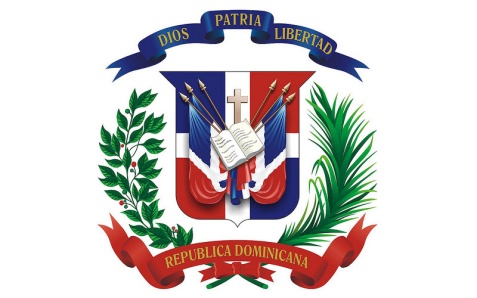 REPUBLICA DOMINICANAPRESIDENCIA DE LA REPUBLICA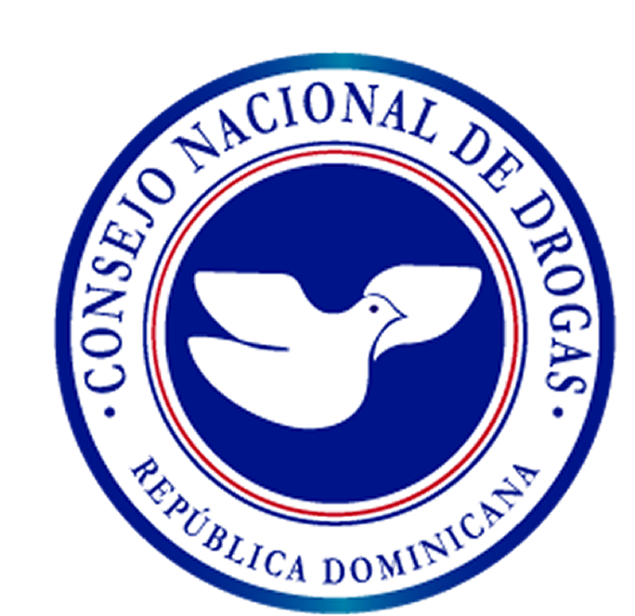 CONSEJO NACIONAL DE DROGASMemoria Institucional2019Santo Domingo, R.D.Noviembre, 2019INDICE DE CONTENIDO			PaginaI. RESUMEN EJECUTIVO								04II. INFORMACION INSTITUCIONAL							11III. RESULTADOS DE LA GESTION EN EL 2019					19Metas Institucionales de Impacto a la Ciudadanía				20Indicadores de Gestión								81Perspectiva Estratégica								81i. Sistema de Monitoreo y Medición de la Gestión Pública (SMMGP)		81ii. Sistema de Monitoreo de la Administración Pública (SISMAP)		82Perspectiva Operativa								89i. Índice de Transparencia							89ii. Índice Uso TIC e Implementación de Gobierno Electrónico (ITICGE)	91iii. Normas Básicas de Control Interno (NOBACI)				94iv. Plan de Compras y Contrataciones (PACC)					95IV. GESTION INTERNA									96Departamento de Planificación y Desarrollo						96Desempeño Financiero del Presupuesto						107RESUMEN EJECUTIVORESUMEN EJECUTIVODurante el 2019, el Consejo Nacional de Drogas dio continuidad al proceso de institucionalización, diseño y ejecución de las políticas nacionales encaminadas a reducir el uso y abuso de sustancias psicoactivas, iniciado en el 2017 con el fortalecimiento de la institución a través de la puesta en marcha del Plan Estratégico Institucional basado en las acciones pautadas en Plan Nacional sobre Drogas 2016-2020 que responde a la Estrategia Nacional de Desarrollo y al Plan de Gobierno 2016-2020.En este sentido, hemos direccionado nuestro accionar a las directrices emitidas en las reuniones del Consejo de Gobierno ampliado, focalizando el Plan Estratégico Institucional del Consejo Nacional de Drogas a tres (3) objetivos de la Estrategia Nacional de Desarrollo, los cuales recogen seis (6) lineamientos que involucran de manera activa a todos los miembros de los sectores públicos y privados, así como a organismo internacionales quienes juegan un papel fundamental para el cumplimiento de las acciones.Los tres objetivos Estrategia Nacional de Desarrollo son: Objetivo General 1.1 – Administración pública eficiente, transparente y orientada a resultados; Objetivo General 1.2 – Imperio de la ley y seguridad ciudadana; Objetivo General 1.4 – Seguridad y convivencia pacífica, y cada uno contiene diversas iniciativas que están siendo desarrolladas y adoptadas por el Consejo Nacional de Drogas. Principales iniciativas o medidas emanadas del Plan Estratégico Institucional del Consejo Nacional de DrogasFortalecer las relaciones con organismos internacionales - Objetivo General 1.1El Consejo Nacional de Drogas enfocó el 2019 en el fortalecimiento de las relaciones con los organismos internaciones. Hoy podemos manifestar el logro de este objetivo, al haber colocado a la Republica dominicana como referente de buenas prácticas en materia de prevención de drogas para Latinoamérica y el caribe. Así lo expresan organismo aliados como la Oficina de las Naciones Unidas contra la Droga y el Delito (UNODC), Oficina Internacional de Asuntos Antinarcóticos y Procuración de Justicia (INL) de la Embajada de Estados Unidos, Comisión Interamericana para el Control del Abuso de Drogas (CICAD) y Observatorio Interamericano sobre Drogas (OID) de la Organización de Estados Americanos (OEA), Comunidad del Caribe (CARICOM), Programa de Cooperación entre América Latina, el Caribe y la Unión Europea en Políticas sobre Drogas (COPOLAD) y Unión Europea.Dentro de las reuniones internacionales en las que la Republica Dominicana hizo presencia, a través del Consejo Nacional de Drogas, en el 2019 se destaca la participación en el Sexagésimo Sexto Período Ordinario de Sesiones de la Comisión Interamericana para el Control del Abuso de Drogas (CICAD) de la Organización de Estados Americanos (OEA) donde Estados Unidos asumió la presidencia de la Comisión, Colombia la vicepresidencia y Republica Dominicana pasó a presidir el Grupo de Expertos sobre Narcotráfico Marítimo periodo 2019 - 2020, posición otorgada por unanimidad entre los Estados Miembros del organismo internacional.Desarrollar plataformas de identificación, medición y monitoreo de las políticas y estrategias sobre prevención de drogas - Objetivo General 1.1 La República Dominicana a través del Consejo Nacional de Drogas fue beneficiada por el “Proyecto 10º Fondo Europeo de Desarrollo (FED) Programa de Cooperación Contra el Crimen y la Seguridad del CARIFORUM: Reducción de la Demanda de Drogas y Componentes de Prevención de Delito y la Violencia” beneficiándonos con la realización una investigación diagnóstica sobre el uso de drogas en estudiantes de centros educativos públicos en 8 provincias del país y, un segundo levantamiento entorno a los costos económicos y sociales del uso ilícito de drogas y adicción en Antigua y Barbado, República Dominicana y Guyana.  Asimismo, con el apoyo de COPOLAD, se realizó el Informe Nacional Sobre la Situación de las Drogas – 2018.De igual manera, se reiniciaron las acciones del Observatorio Dominicano de Drogas, a través del cual el Consejo Nacional de Drogas recibe datos actualizados entono al movimiento de la problemática en el país y en el mundo. Para esto se conformó la Red Nacional de Información por 21 instituciones del estado quienes obedecen a la Ley de Transparencia y Acceso a la Información Pública.   En este orden, el Observatorio Dominicano de Drogas pasó a formar parte, por primera vez, de la Red de Información del Observatorio Interamericano de Drogas de la CICAD-OEA, aportando datos de relevancia que permiten conocer el comportamiento de la problemática de las drogas en el hemisferio. Incrementar el desempeño institucional en indicadores del SMMGP - Objetivo General 1.1 En el 2019, mantuvimos el objetivo de figurar dentro de las Instituciones Gubernamentales que exhiben una puntuación por encima del 90%, objetivo logrado y demostrado en la evaluación se septiembre 2019, en la cual el Consejo Nacional de Drogas ocupó el puesto número 26 dentro de las 63 instituciones con puntuación por encima del 90%, con un promedio de 94 puntos.Desarrollar mejores prácticas para reducir la demanda de drogas - Objetivo General 1.1 y 1.2Con la implementación de programas y proyectos, basados en los estándares internacionales para la prevención de drogas, así como proyectos propios y jornadas de sensibilización en el 2019 logramos impactar a 37,193 adultos y jóvenes en todo el territorio nacional a través del conocimiento de los efectos nocivos del consumo de drogas. Asimismo, dejamos establecido 5 comités provinciales para la prevención de drogas en San Cristóbal, La Vega, Nagua, Santiago y Bani.    De acuerdo a los establecido en la Ley 50-88, en coordinación con los sectores sociales y la participación activa de las autoridades nacionales e internacionales, se elaboró la primera campaña nacional para la prevención de drogas bajo el lema “Si, hablemos” dirigida a familias, motivando el dialogo entorno a la problemática y sus consecuencias. Lo que nos ha permitido impactar a más de un millón de dominicanos.En este mismo orden, junto a UNODC, continuamos fortaleciendo la parentalidad y los modelos de crianza para la prevención de conductas de riesgo frente al consumo de drogas con los programas Familias Fuertes, Construyendo Familias y Habilidades Parentales, logrando alcanzar a más de 504 familias.  Otro proyecto piloto que finalizamos en el 2019 fue la implementación de Coaliciones Comunitarias bajo las direcciones de la organización internacional CADCA en los municipios de Pantoja y Boca Chica, con el objetivo de auto gestionar la prevención de drogas en sus comunidades, impactando a más de 2000 personas de estas localidades, el mismo auspiciado por la Oficina Internacional de Asuntos Antinarcóticos y Procuración de Justicia (INL) de la Embajada de los Estados Unidos.Conjuntamente con el CARICOM y la CICAD desarrollamos 4 capacitaciones internacionales, dirigidas a públicos mixtos (instituciones gubernamentales, no gubernamentales, centros de tratamiento y laboratorios forenses), con el objetivo de fortalecer las capacidades nacionales para la reducción de la oferta y la demanda de drogas. Estas capacitaciones fueron Curricula Universal de Prevención (2), Taller Regional de Capacitación y Certificación a Personas que Brindan Servicios de Tratamiento a Adolescentes en Consumo (1) y Taller sobre Drogas Sintéticas / precursores y uso del dispositivo TRUNARC (1).Desarrollar estrategias y políticas de atención, rehabilitación e integración social - Objetivo General 1.2 y 1.4 En coordinación con el Ministerio de Salud Pública se capacitación a los recursos humanos que trabajan en 11 centros de tratamientos y se asignó personal para la asesoría y supervisión de estos centros, los cuales están recibiendo seguimiento según lo establecido en la ley para su certificación oficial. De igual manera, 288 estudiantes pasantes de la carrera de Medicina de la Universidad Autónoma de Santo Domingo, Hospital Docente Dr. Darío Contreras, Universidad Iberoamericana –UNIBE- y Universidad Central del Este –UCE- participaron del Seminarios Trastornos por Uso de Sustancias.  Otra estrategia en desarrollo es la ejecución del Proyecto Piloto de: “Tratamiento Asistido por Medicamentos y Atención Integral al VIH Para Personas Usuarios de Opiáceos Experiencia de la República Dominicana”, realizado en el Centro de Atención Integral a las Dependencias (CAIDEP) del Hospital Dr.  Francisco Moscoso Puello.En este mismo orden, se realizó la Evaluación Proyecto Piloto Tratamiento Médico Asistido con Suboxone en la República Dominicana.  Con el propósito de determinar el cumplimiento de los objetivos del Proyecto Piloto Tratamiento Médico Asistido con Suboxone en la República Dominicana, inició la primera fase de captación de los participantes el 10 de julio del 2017 en el Centro de Atención Integral a las Dependencias con el apoyo financiero de la Open Society Fundation y el apoyo técnico del Centro de Investigación Sociomédica (CIES), Escuela Graduada de Salud Pública, Recinto de Ciencias Médicas de la Universidad de Puerto Rico, con el fin de demostrar la viabilidad de poder ofrecer este tratamiento en nuestro país, así como también, demostrar los resultados alcanzados.  La meta de la evaluación del proyecto piloto es obtener información válida y sistemática que pueda ayudar a determinar el valor del programa asistido con buprenorfina e informar políticas públicas para expandir el acceso a este tipo de servicio para personas con uso problemático de opiáceos que están en riesgo de contagio con VIH y otras condiciones de salud.Desarrollar acuerdos con los organismos gubernamentales y sociedad civil - Objetivo General 1.4A la fecha hemos aunado esfuerzos con 14 instituciones gubernamentales y de la sociedad civil, a los fines de fortalecer las acciones preventivas y expandir el rango de alcance para el logro de nuestros objetivos, las cuales son: Defensa Civil, Hospital Materno Infantil, Ayuntamientos de Los Alcarrizos, Bani, Nagua y San Cristóbal; Gobernación de Santiago, Pastoral de la Salud, Cuerpo Especializado en Seguridad Aeroportuaria y de la Aviación Civil (CESAC), Universidad Autónoma de Santo Domingo (UASD), Consejo Nacional para la Niñez y la Adolescencia (CONANI), Universidad Católica del Cibao (UCATECI), Unidad de Análisis Financiero (UAF), Instituto Nacional de Tránsito y Transporte Terrestre (INTRANT) y Federación Dominicana de Medicina del Deporte (FEDOMEDE).DR. RAFAEL GUERRERO PERALTA,Mayor General (R), P.N.Presidente del Consejo Nacional de DrogasINFORMACION INSTITUCIONALINFORMACION INSTITUCIONALMisión, Visión, Valores, Política de Calidad y Enfoques de la Institución.El Consejo Nacional de Drogas se crea bajo la dependencia del Poder Ejecutivo, mediante el artículo 19 de la Ley 50-88 del 30 de mayo del año 1988.  Sus acciones se enmarcan en los resultados del Plan Estratégico Nacional sobre Drogas 2016-2020.   Tiene como objetivos principales:Asesorar al Poder Ejecutivo en materia de la problemática de las drogas en la República Dominicana. Revisar, diseñar, desarrollar e implementar la estrategia y campaña nacional contra el consumo, distribución y tráfico de drogas ilícitas en la República Dominicana. Proporcionar la coordinación de todos los sectores públicos y privados de la República Dominicana, para detener el tráfico ilícito de drogas a nivel nacional e internacional.  Asimismo, asesorado por la Comisión Interamericana para el Control del Abuso de Drogas CICAD/OEA ha asistido a numerosos eventos internacionales con fines de actualizar los procesos que sirven a los planes, proyectos y programas de la Institución.La misión, visión, valores y objetivos son parte central de la filosofía y principios que rigen esta organización.MISIONAsesorar al Poder Ejecutivo en la creación de un sistema de referencia para el desarrollo operativo de políticas de reducción de la demanda y control de la oferta de drogas, a fin de lograr que la población dominicana excluya las acciones vinculadas al fenómeno de las drogas, orientando planes y proyectos con la previsión oportuna del Estado.VISIONSer una institución líder, promotora y proactiva; reconocida a nivel nacional e internacional por sus aportes a la seguridad ciudadana en la reducción de oferta y demanda de drogas, de acuerdo a los principios y valores plasmados en la Constitución de la República Dominicana.VALORESHonestidadSolidaridadResponsabilidadDignidadVocación de ServicioLiderazgo EquidadPOLÍTICA DE CALIDADEl Consejo Nacional de Drogas se compromete con los ciudadanos, las instituciones y los servidores públicos y demás partes interesadas a impulsar la satisfacción de sus requerimientos y expectativas, para ello garantizamos una cultura de calidad basada en principios de liderazgo, gestión de las personas y mejora continua por medio de la autoevaluación con el Modelo CAF para mejorar continuamente nuestro rendimiento organizacional, en cumplimiento de la Ley 41-08 de Función Pública, otros requisitos legales y reglamentarios aplicables, tanto en nuestro contexto interno como externo.ENFOQUE DE SALUD PÚBLICACompromiso con la salud y las inversiones sociales.  Optar por políticas no punitivas ni represivas frente al consumo o incluso en caso de conductas relacionadas a partir de contenido de derecho.  El enfoque de salud busca que los daños asociados no traspasen los daños de las mismas sustancias.ENFOQUE DE DERECHOS HUMANOSImplica humanizar la política de drogas al restablecer la protección del individuo en un entorno de acceso a las oportunidades e inclusión social como objetivo principal.  Incluye las alternativas al encarcelamiento como son los Tribunales de Tratamiento Bajo Supervisión Judicial - TSJ -.ENFOQUE PROPORCIONALEste enfoque incorpora la consideración de los deferentes daños a la persona o a la sociedad que representan las diferentes sustancias, la cantidad de drogas vinculadas con el infractor y el comportamiento y el papel del infractor en el mercado de las drogas sobre una base de caso por caso.ENFOQUE BASADO EN EVIDENCIA CIENTIFICALas políticas de drogas deben estar basadas en la evidencia, de modo que puedan responder mejor al contexto particular y al mismo tiempo puedan ser más eficientes y eficaces en la reducción del consumo de drogas.  La adopción de este enfoque implica analizar e intercambiar experiencias bajo una perspectiva rigurosa que permita identificar que ha funcionado, que no ha funcionado, que se debe mejorar y cómo. En este enfoque no puede faltar el seguimiento y la evaluación.BASE LEGAL DEL CONSEJO NACIONAL DE DROGASLey Núm. 105-87, de fecha 25 de noviembre de 1987, que ordena colocar en los puertos, aeropuertos, hoteles, restaurantes y lugares frecuentados por turistas la inscripción: “En todo el Territorio de la República Dominicana el Tráfico, Posesión y Consumo de Drogas y Estupefacientes está penalizado por la Ley”.Ley Núm. 50-88, sobre Drogas y Sustancias Controladas de la República Dominicana. (El Párrafo del artículo 76, y los artículos del 99 al 115, derogados por la Ley No.72-02, de fecha 7 de julio del 2002, Sobre Lavado de Activos Provenientes del Tráfico Ilícito de Drogas, Sustancias Controladas y otras Infracciones Graves).Ley Núm. 26-91, de fecha 15 de octubre de 1991. G.O. No 9818, referente a campañas, cursos, programas de lucha, educación sobre drogas y rehabilitación de adictos a drogas narcóticas y sustancias controladas.Ley Núm. 155-17, de fecha 31 de mayo del 2017, contra el Lavado de Activos y el Financiamiento del Terrorismo.Decreto Núm.  339-88, de fecha 25 de julio de 1988, que declara el 26 de junio de cada año como "Día Nacional de la Lucha Contra el Uso Indebido de Drogas".Decreto Núm. 288-96, que establece el "Reglamento de la Ley 50-88". (El Art. 7, y Capítulo VI, derogados por la Ley No.72-02, de fecha 7 de junio del 2002, Sobre Lavado de Activos Provenientes del Tráfico Ilícito de Drogas, Sustancias Controladas y otras Infracciones Graves).Decreto Núm. 330-00, de fecha 26 de julio de 2000, que aprueba el "Plan Nacional Antidrogas 2000-2005", elaborado por el Consejo Nacional de Drogas. Decreto 19-03, de fecha 14 de enero del 2003, que establece el procedimiento para el funcionamiento de la Oficina de Custodia y Administración de Bienes Incautados y Decomisados, creada por la Ley 72-02, de fecha 7 de junio del 2002.Decreto Núm. 19-03, de fecha 14 de enero del 2003, que establece el procedimiento para el funcionamiento de la Oficina de Custodia y Administración de Bienes Incautados y Decomisados, creada por la derogada Ley 72-02, de fecha 07 de junio del 2002.Decreto Núm. 571-05, de fecha 11 de octubre del año 2005.Decreto Núm. 749-08, de fecha 13 de noviembre del 2008, crea el Observatorio Dominicano de Drogas (ODD), como organismo dependiente del Consejo Nacional de Drogas.MIEMBROS DE LA JUNTA DIRECTIVAMayor General (R), P.N.Dr. Rafael Guerrero PeraltaPresidenteMonseñorJesús María De Jesús MoyaVicepresidenteArq. César Iván Feris IglesiasTesoreroGeneral de Brigada (RD) ERDOscar Padilla MedranoVice-TesoreroRicardo Brugal LeónVocalLic. Domingo DepratVocalPRINCIPALES FUNCIONARIOSLic. Nelson SantosDirector del Observatorio Dominicano de DrogasLic. David Minaya PeñaDirector Administrativo y FinancieroLic. José Antonio TejadaDirector de la Dirección Reducción de la DemandaDr. Manuel HerreraDirector de Políticas de Atención, Rehabilitación e Integración SocialLic. Wilkin de los Santos LapaixEncargado Departamento de Recursos HumanosLic.  Elba María Trejo PeñaEncargada Departamento LegalLic. Germania MeloEncargada Departamento de Planificación y DesarrolloLic. Rossio DíazEncargada Departamento de ComunicacionesLic. Domingo GarcíaEncargado Departamento de Tecnología de la Información y ComunicaciónLic.  Domingo Deprat JiménezEncargado Departamento Regional NorteLic.  Miguel A. Hidalgo MercedesEncargado Departamento Regional NordesteLic. Jorge Abdala FélizEncargado Departamento Regional SurDr. Luis Francisco Báez SánchezEncargado Departamento Regional EsteLic. Lohadis UreñaEncargada Departamento de Prevención en la ComunidadLic. Josefina JiménezEncargada Departamento de Educación Preventiva IntegralLic. Ángela UreñaEncargada Departamento de Prevención en el Área LaboralLic. Johanna GonzálezEncargada Departamento de Prevención en el DeporteDra. Mercedes GermanEncargada Departamento de Servicio de Atención a Usuarios y Dependientes de Drogas RESULTADOS DE LA GESTION DEL 2019RESULTADOS DE LA GESTION DEL 2019El Consejo Nacional de Drogas está comprometido con la población dominicana a impulsar la satisfacción de sus requerimientos y expectativas para ello garantizamos bajo la presidencia del Dr. Rafael Guerrero Peralta, Presidente del Consejo Nacional de Drogas, una gestión de calidad y mejora continua.  En tal sentido se le solicitó al Ministerio de Administración Pública su asesoría para iniciar cuando ellos crean convenientes.Metas Institucionales de impacto en CiudadaníaComo órgano rector de las políticas de drogas de la República Dominicana el Consejo Nacional de Drogas tiene como objetivo principal dado por la Ley 50-88 que lo creó.Asesorar al Poder Ejecutivo en materia de la problemática de las drogas.Revisar, diseñar, desarrollar e implementar la estrategia y campaña nacional contra el consumo, distribución y tráfico de drogas, yPropiciar la coordinación de todos los sectores públicos y privados para detener el tráfico ilícito de drogas a nivel nacional e internacional.  A tal efecto coordinar las acciones de reducción de la demanda, control de drogas, Observatorio Dominicano de Drogas, Cooperación Internacional, Articulación con las instituciones vinculadas al fenómeno de las drogas y la elaboración, desarrollo y evaluación de los programas.Los Ejes: Fortalecimiento Institucional y Coordinación de Políticas; Investigación, Información, Monitoreo y Evaluación; Reducción de la Demanda; Medidas de Control; Cooperación Internacional y Antilavado de Activos y Decomiso, son la razón fundamental del accionar del Consejo Nacional de Drogas.DIRECCION DE REDUCCION DE LA DEMANDATiene como función implementar y evaluar estrategias, acciones y actividades relacionadas a la Reducción de la Demanda del Consumo de Drogas en la República Dominicana y a la vez supervisa, dirige y coordina los planes, programas y proyectos de los cuatro departamentos que están a su cargo: Departamento de Educación Preventiva Integral (DEPREI), Departamento de Prevención en la Comunidad (DPC), Departamento de Prevención en el Área Laboral (DEPRAL) y el Departamento de Prevención en el Deporte (DEPREDEPORTE).  Dentro de las tareas típicas de la misma se encuentran las siguientes:Dirigir, coordinar y supervisar las labores del personal a su cargo.Planificar, fortalecer y coordinar los programas de prevención que se ejecutan a través de los organismos gubernamentales y no gubernamentales.Organizar acciones conjuntas a nivel institucional con los diferentes organismos del sector público y privado.Planificar acciones de reducción de la demanda de servicios en las áreas sociales, recreativas, culturales, deportivas, laborales y educativas.Diseñar actividades específicas de prevención y promoción de la salud.Velar por el fortalecimiento de organizaciones comunitarias que tengan como objetivo proyectos de prevención de drogas.Programar actividades de capacitación a nivel nacional.Supervisar los programas de prevención y capacitación de reducción de la demanda de drogas.La Dirección de Reducción de la Demanda en el año 2019 ha estado involucrada en concretizar los objetivos institucionales plasmados en el Plan Estratégico del Consejo Nacional de Drogas, en apoyar y dar seguimiento a las ejecutorias de las coordinaciones y actividades preventivas realizadas por los diferentes departamentos.Por otro lado, asistimos a otras actividades como son: participación en aperturas de cursos, talleres y conversatorios, reuniones, firmas de acuerdos, graduaciones, entre otros.Los Departamentos que dirige la Dirección de Reducción de la Demanda realizaron en el año 2019 las siguientes actividades:DEPARTAMENTO DE EDUCACION PREVENTIVA INTEGRAL -DEPREI-El Departamento de Educación Preventiva Integral –DEPREI, fue fundado el 28 de marzo del 1991, para ampliar la cobertura de prevención escolar, a través de la adecuación del currículo en los niveles preescolar, Básica, Media y Superior. Este Departamento tiene como función ejecutar la prevención del uso indebido de drogas en los centros educativos en los niveles, inicial, básico, medio y superior, facilitar entrenamientos al personal docente y administrativo de la comunidad educativa para que asuman la labor preventiva, realizar jornadas de orientación a las asociaciones de padres y madres de los centros educativos para concientizarlos sobre el papel de la familia en la prevención integral y motivar a los estudiantes para que se integren a las actividades preventivas para contribuir a la formación de ciudadanos sanos, participativos y críticos.Entre los meses de enero-noviembre del año 2019, se realizaron Ciento treinta y un (131) actividades preventivas para un total de Diez mil novecientos ochenta y seis (10,986) participantes, las mismas estuvieron dirigidas a estudiantes de Escuelas y Colegios de las diferentes Regionales de Educación, personal Docente de las Escuelas Vocacionales de las Fuerzas Armadas y la Policía Nacional, las cuales detallamos de la siguiente manera:Se realizaron Diez (10) Talleres y Cuatro (4) Supervisiones del Servicio Social Estudiantil en Prevención de Drogas, donde participan escuelas y colegios del país, con un total de Trescientos sesenta (360) participantes.  Se realizaron Once (11) Cursos-Talleres de Prevención de la Drogodependencia, donde participaron la Regional 17 y Escuelas Vocacionales del Ministerio de Educación y el Ministerio de Defensa, con un total de Cuatrocientos treinta y cuatro (434) participantes.Se realizó Un (1) Curso Taller en la Policía Escolar en la Prevención de drogodependencia, con un total de Veintiséis (26) participantes.Se realizaron Cinco (5) Capacitaciones, Nueve (9) Implementaciones y Dos (2) Talleres de Buenas Practicas del Programa de Habilidades Parentales, está específicamente dirigido a padres, madres y tutores con hijos e hijas de 15 a 18 años con el objetivo de preparar a padres, madres y tutores para ser mejores educadores, de manera sencilla, en donde establezcan reglas para las conductas aceptables, vigilan estrechamente el tiempo libre y los patrones de amistad, ayudan a adquirir habilidades para tomar decisiones informadas y son modelos de conducta , en donde participaron Cuatrocientas tres (403) personas.Se realizaron Cincuenta y ocho (58) Conversatorios en Prevención de Drogas, con un total de Nueve mil trescientos treinta y ocho (9,388) participantes.Se realizaron Cuatro (4) Talleres del Rol de la Familia en la Prevención de Drogodependencia con un total de Doscientos nueve (209) participantes.DEPARTAMENTO DE PREVENCION EN EL AREA LABORAL-DEPRAL-El Departamento de Prevención en el Área Laboral –DEPRAL-, fundado en marzo del 1995, para ofrecer a las empresas tanto públicas como privadas estrategias preventivas de reducción de la demanda del consumo de sustancias psicoactivas en el medio laboral.Tiene la función de crear una plataforma de empleados comprometidos de mantener ambientes laborales sanos y libres de drogas y a la vez que sean promotores de cambio y fortalecer los factores protectores y reducir factores de riesgos, a través de actividades de formación como son: curso-taller de agentes multiplicadores, talleres, seminarios, conferencias y conversatorios.Por otra parte, contamos con un programa llamado Mano a Mano con el Sector Informal, donde se da una sensibilización breve en cuanto a llevar un estilo de vida saludable, la familia y el ambiente laboral, al final se entregan volantes con temas relacionados a la prevención de drogas. El Departamento está promocionando políticas de prevención de alcohol y otras drogas a lo interno de las diferentes empresas, con el propósito de que exista un documento que trace las directrices institucionales en cuanto al uso indebido de drogas.Para dar respuestas en el ámbito de la reducción de la demanda en el área laboral desde enero-noviembre del año 2019 se han realizado Ciento treinta y un (131) actividades llegando a un total de Cuatro mil doscientas sesenta y nueve (4,269)  participantes.Se realizaron Ciento Siete (107) Conversatorios en Prevención de Droga con un total de Cuatro mil doscientas catorce (4,214) participantes.Se realizaron Dos (2) Talleres en Prevención de Drogas con un total de Cuarenta y dos (42) participantes.Se realizó Un (01) Curso en Prevención de Drogas con un total de Trece (13) participantes.DEPARTAMENTO DE PREVENCION EN EL DEPORTE–DEPREDEPORTE-El Departamento de Prevención en el Deporte –DEPREDEPORTE-fue creado el 4 de septiembre del año 1994,  por convenio de colaboración entre  el Consejo Nacional de Drogas y la antigua Secretaría de Educación Física y Recreación hoy Ministerio de Deportes y Recreación para integrar a la prevención del uso indebido de drogas a los diferentes actores de la comunidad deportiva nacional y favorecer al desarrollo de estilos de vida saludable mediante la combinación de actividades deportivas con acciones educativas de la prevención entre niños, jóvenes y adultos.En la actualidad desarrolla proyectos que cuenta con el apoyo de la Pirámide Olímpica que rige el Comité Olímpico Dominicano como son las federaciones deportivas, clubes, ligas, asociaciones deportivas y uniones deportivas, logrando capacitar a la población deportiva de niños/as, adolescentes, jóvenes, atletas y padres de diferentes disciplinas deportivas, entrenadores, dirigentes deportivos y profesores de educación física.  Con el propósito de contribuir a incrementar los factores de protección y disminuir los factores de riesgo dentro del periodo comprendido de enero a noviembre del año 2019, se desarrollaron Doscientas cuarenta y dos (242) actividades  donde asistieron Diez mil doscientas quince (10,215) personas, a través de sus proyectos los cuales se describen de la siguiente manera:Ligas de Prevención.  Tiene el objetivo de organizar Ligas Deportivas en prevención de Drogas que puedan motivar la participación de niños y jóvenes y a la vez promover el rescate de valores tradicionales siendo efectiva en el fortalecimiento de la salud a través de las actividades de diferentes disciplinas deportivas de sus intereses y recreativas en las comunidades en esta se realizaron actividades como son reuniones de coordinación, conversatorios de sensibilización, talleres y actividades recreativas.El Atleta Exitoso y Saludable, tiene el propósito de educar a la comunidad deportiva general y a sus allegados a través de un nuevo modelo de prevención basado en la capacitación didáctica intensiva sobre los componentes del éxito y el manejo del mismo en el aspecto psicológico, así como también sobre las nociones básicas de la nutrición deportiva general para un mejor rendimiento en el terreno lejos de sustancias nocivas para la salud e integridad del atleta amateur dominicano”.Rol del Dirigente Deportivo, Tiene por objetivo capacitar a dirigentes deportivos, entrenadores deportivos, y a los equipo de gestión de las diferentes disciplinas deportivas a través de una intervención educativa y formativa acerca de los riesgos del consumo de sustancias psicoactivas, con el fin de prevenir los patrones de consumo abusivo de las sustancias que repercuten patológicamente en la dinámica deportiva.Festivales Deportivos y Recreativos, tiene el objetivo de promover el rescate de valores tradicionales siendo efectiva en el fortalecimiento de la salud a través de las actividades deportivas y recreativas en las comunidades.El Programa Juega Vive, es un programa basado en prácticas deportivas y secciones de reflexiones, tiene como propósito promocionar el deporte y otras actividades relacionadas para prevenir el crimen y diseñar de manera efectiva, capacidad de resiliencia en jóvenes de riesgos.DEPARTAMENTO DE PREVENCION COMUNITARIA -DPC-Es el Departamento que acompaña a las comunidades en su proceso de implementación de programas en prevención del uso indebido de drogas, formando capacidades y empoderándolas en acciones preventivas en todos los ámbitos comunitarios.  Fue creado el 11 de enero de 1991, como un programa de prevención de “Comunidad Abierta”, donde participan las principales organizaciones comunitarias, lo que le permite implementar programas de prevención creando un acercamiento directo con las comunidades y sus líderes.Se encarga de propiciar, articular y evaluar programas y proyectos en prevención de drogas en todas las instancias comunitarias y gubernamentales que realizan labores sociales, según las estrategias de prevención, basada en evidencia científica de acuerdo a los Estándares Internacionales.  Tiene la finalidad de:Insertar el componente de prevención de drogas en las instituciones gubernamentales que realizan labores sociales.Ampliar la “RED comunitaria de Prevención” involucrando los líderes y representantes comunitarios para descentralizar las actividades de prevención.Capacitar a técnicos y dirigentes de organizaciones comunitarias e instituciones en la metodología de los diferentes programas en prevención del uso indebido de drogas.Orientar, apoyar y evaluar a las organizaciones comunitarias en programas multi-componentes de prevención de drogas en sus respectivas comunidades.Elaborar programas y proyectos estratégicos y materiales innovadores que se ajusten a las necesidades de las problemáticas de consumo de sustancias psicoactivas en un determinado contexto social.PROGRAMA FAMILIAS FUERTESCoordinaciones - Capacitaciones – Implementaciones – SeguimientosEl Programa “Familias Fuertes” Es un programa de fortalecimiento familiar; dirigido a reducir factores de riesgo relacionados con la familia y en construir estrategias de protección tanto para jóvenes como para sus padres, madres o tutores.Nuestro propósito es articular dicho programa con diferentes organizaciones comunitarias, iglesias e instituciones que ejecutan programas sociales dirigidos a las familias, para que las mismas implementen los talleres de Familias Fuertes con grupos de familias a través de sus estructuras institucionales y/o comunitarias, para lograr una mayor cobertura nacional.El objetivo general de este programa es orientar a las familias a mejorar la salud y el desarrollo de adolescentes entre 10-14 años y prevenir conductas de riesgo a través de la promoción de la comunicación entre padres e hijos. La meta es fomentar un entorno de protección y prevención del abuso de sustancias y otras conductas que comprometan la salud de los adolescentes.El Programa Familias Fuertes: Amor y Límites, es un Programa de prevención tanto universal como selectiva, que ha dado evidencia de resultados positivos en el trabajo de conductas de riesgo tales como: el uso indebido de alcohol y otras drogas, las relaciones sexuales a temprana edad, embarazo en adolescente, agresión y abandono escolar, entre otras, y se basa en el fortalecimiento familiar y en una sólida evidencia científica, que ha demostrado que tanto los padres como los hijos/as cumplen un rol muy importante en la prevención del consumo de drogas y otras conductas de riesgos. También reduce la prevalencia de estas, promoviendo el auto-control y estrategias positivas de resolución de conflictos, (Ary et al., 1999; Van Ryzin, Fosco, y Dishion, 2012).El Programa Familias Fuertes se fundamenta en la teoría ecológica propuesta por Bronfenbrenner y en específico el modelo ecológico social de la conducta problema en adolescentes propuesto por Kumpfer y Turner que se basa en que los factores familiares relacionados al vínculo establecido entre padres e hijos/as, y a las prácticas de modelamiento de las conductas de los hijos/as (como son la disciplina y la supervisión) que influencian en el impacto que tienen los amigos en el consumo de drogas y otras conductas problemáticas.El Programa Familias Fuertes está conformado por tres modalidades:Capacitaciones: En este componente se forman los facilitadores en la metodología del Programa Familias Fuertes, para que realicen las intervenciones directamente con las familias.Implementaciones: En esta parte se realizan los talleres con las sesiones dirigidas a los padres/madres y tutores, así como también las sesiones de los adolescentes de 10 a 14 años y las de familias.Plan de seguimiento: En este proceso se realiza el seguimiento a las familias, para evaluar el impacto de los aprendizajes del programa.REUNIONES DE COORDINACION PROGRAMA FAMILIAS FUERTES 2019CAPACITACIÓN PROGRAMA FAMILIAS FUERTES 2019IMPLEMENTACIONES PROGRAMA FAMILIAS FUERTES 2019Programa Construyendo Familias¿Qué es el programa Construyendo Familias? Construyendo Familias es un programa basado en habilidades familiares que provee prevención basada en la evidencia en el ámbito de salud pública, para formar familias fuertes que beneficien de manera efectiva la salud mental de los niños de ambos sexos. Es costo-efectiva y tiene el potencial de ser adaptado como un programa de intervención universal en entornos de bajos recursos.El programa Construyendo Familias es una intervención de prevención universal / selectiva diseñada para familias con niños y niñas de entre 8 y 12 años, con el objetivo de mejorar las habilidades de crianza, el bienestar de los niños y niñas y la salud mental familiar. El programa está diseñado para familias que viven en entornos especialmente difíciles (incluidos los que viven en zonas rurales o desatendidas, en situaciones de conflicto / entornos difíciles).  El programa fue desarrollado a través de los esfuerzos concertados de varios expertos, incluyendo:- Los desarrolladores y entrenadores líderes de uno de los programas de habilidades familiares más prominentes y mejor investigadas (Programa de Fortalecimiento de las Familias SFP 10-14).- Los desarrolladores de programas líderes e investigadores destacados de la Universidad de Manchester implicados en el desarrollo e investigación de un programa de destrezas de crianza para refugiados y cuidadores que viven en situaciones de conflicto / post-conflicto.- Investigadores líderes de la Universidad de Oxford Brookes que han trabajado en la adaptación, capacitación y monitoreo de la fidelidad de la implementación de programas de prevención basados ​​en la evidencia (incluido el programa Fortalecimiento de las Familias SFP 10-14)- Organización de la sociedad civil que presta servicios de apoyo humanitario y social a refugiados y personas que viven en situaciones de conflicto / post-conflicto.- Coordinadores expertos de UNODC trabajando desde 2010 en la adaptación y desarrollo de capacidades en programación de la prevención en habilidades familiares y difusión de las normas internacionales de UNODC sobre la Prevención del Uso de Drogas en la Sede de UNODC, Subdivisión de Prevención de Drogas y Salud, así como en las Oficinas Regionales de UNODC para América Central y el Caribe,  Sudeste de Europa, Asia Central y Occidental y África Oriental. REUNIONES DE COORDINACIÓN 2019CAPACITACIÓN PROGRAMA CONSTRUYENDO FAMILIAS 2019PROGRAMA CONSTRUYENDO FAMILIAS IMPLEMENTACIONES 2019Proyecto Piloto Coaliciones Comunitarias RD(CADCA)Las coaliciones comunitarias son organizaciones formales entre vecinos e instituciones públicas y privadas, que comparten un mismo territorio, donde todos se comprometen a trabajar colectivamente hacia la meta común de crear una comunidad segura, saludable y libre de drogas. El principal trabajo de una coalición es la interlocución de la mesa entre los representantes de los diferentes sectores de una comunidad, para el diseño de un plan de intervenciones en base a las necesidades de la zona, para lograr la reducción de la demanda de drogas, así como el abordaje de otros factores de riesgo. Tomando en cuenta las estrategias de comunicación, de educación, económicas y de intervención policial. Esta estrategia, se inserta como política preventiva para empoderar a los ciudadanos como entes activos y agentes de cambio social, promoviendo la participación cívica en la identificación de sus problemas, la formulación de soluciones y la canalización de los servicios públicos; de esta manera se busca engrampar lo local con lo global, de modo que, la política pública sea una interacción real entre gobierno y sociedad. Objetivo.  El Proyecto Piloto “Coaliciones Comunitarias en RD”, tienen como objetivo la integración de los diferentes sectores presente en dos comunidades del Gran Santo Domingo seleccionadas por el CADCA (Municipio de Boca Chica y el Distrito Municipal Pantoja), para crear una estructura autogestionaria desde donde se elabore una agenda de prioridades a ser ejecutada desde la misma comunidad, abordando colectivamente la responsabilidad de resolver sus problemáticas sociales.Justificación.  Los estudios científicos indican que abordar el abuso de sustancias y otros problemas relacionados por medio de la formación de coaliciones comunitarias representa una estrategia muy efectiva. Las coaliciones conectan múltiples sectores de la comunidad - los negocios, padres, medios de comunicación, justicia, instituciones educacionales, organizaciones religiosas, proveedores de salud, organizaciones de servicio social y el gobierno local, para colaborar y desarrollar planes, políticas y estrategias dirigidos a lograr reducciones en los índices del consumo de las sustancias a nivel de la comunidad. Las coaliciones comunitarias se basan en acercamientos comprensivos de salud pública para reducir el uso de drogas, abuso de alcohol y problemas asociados, que a través de un proceso de planificación estructurado promueve la participación cívica y aumenta el capital social. En esta estrategia local, los comunitarios se sientan para definir sus prioridades, las necesidades, los recursos y como lo van a resolver; es en este momento que, con un diagnóstico de la comunidad definida por ella misma, se puede articular con las diferentes agendas que se ofrece a nivel Macro. Proceso de Conformación de las Coaliciones.  La conformación de la coalición se realiza articulando los diferentes sectores comunitarios a nivel micro-meso-macro social de una demarcación distrital o municipal, conformando una estructura de articulación de estrategias preventivas y espacios de participación comunitaria para el empoderamiento, autogestión y transformación social, convirtiéndose en veedores comunitarios sensibilizados en sus percepciones para reconocer las necesidades y demandas sociales de mayor vulnerabilidad y prioridad de sus sectores. Una vez conformada la coalición, se procede a realizar una serie de reuniones con los diferentes sectores, con el fin de elaborar un diagnóstico situacional del sector y proceder a construir un plan cuatrimestral de acciones preventivas para el abordaje integral las problemáticas más apremiantes de la población. En el siguiente paso se procede a capacitar y sensibilizar a los miembros con un enfoque en el desarrollo humano como mecanismo de incorporar al individuo en los procesos de desarrollo.En reuniones de trabajo entre los diferentes actores, se procesa el diagnóstico local traduciendo las demandas sociales a un plan de estrategias preventivas en los diferentes ámbitos que darán respuestas a las necesidades. Una vez definido el abordaje, se evalúa la factibilidad y los recursos. Se coordina la logística y se elige dentro de la misma comunidad los perfiles voluntarios comprometidos. Se integra la participación de diferentes instituciones. Plan de Sensibilización, Orientación y Empoderamiento Comunitario(PLAN SOEC)El objetivo principal es presentar el Plan de Sensibilización, Orientación y Empoderamiento Comunitario a representantes de Gobiernos Locales, dirigentes comunitarios y de organizaciones sectoriales, para coordinar acciones de prevención de drogas y fortalecer la RED comunitaria de prevención.REUNIONES DE COORDINACIÓN  CONVERSATORIOS 2019DEPARTAMENTOS REGIONALES Los Departamentos Regionales por su naturaleza tienen un nivel desconcentrado.  Su finalidad es la de representar al Consejo Nacional de Drogas en las regiones Norte, Nordeste, Sur y Este.  Dentro de sus funciones están las de organizar acciones conjuntas a nivel institucional con los organismos del sector público y privado y coordinar las actividades de la mesa de coordinación de políticas para la reducción de la demanda y control de la oferta de drogas.Las acciones de los Departamentos Regionales facilitan el acceso de la educación preventiva en las diferentes áreas como son: comunitaria, escolar, laboral y deportiva; haciendo realidad la descentralización de las acciones del Consejo Nacional de Drogas.  Los cuatro Departamentos Regionales son las siguientes: Departamento Regional Norte con asiento en Santiago de los Caballeros, Departamento Regional Nordeste con asiento en San Francisco de Macorís, Departamento Regional Sur con asiento en Barahona y Departamento Regional Este con asiento en La Romana.DEPARTAMENTO REGIONAL NORTE – SANTIAGO DE LOS CABALLEROSEl Departamento Regional Norte está ubicado en Santiago de los Caballeros es la representación del Consejo Nacional de Drogas en las ocho (8) provincias de la Región Norte Cibao las cuales son: Santiago de los Caballeros, Valverde-Mao, Santiago Rodríguez, Puerto Plata, Espaillat, Montecristi, Dajabón y La Vega, cuyo objetivo es desarrollar las políticas trazadas por la sede central donde se imparten talleres, conversatorios, eventos especiales, entre otros, dirigidos a: centros educativos, ámbito comunitario, deportivo y empresarial.Durante el período comprendido entre los meses enero–noviembre 2019, se realizaron Ciento veintidós (122) actividades con un total de Cinco mil setecientos setenta y cinco (5,775) participantes.  Dentro de las actividades realizadas se encuentran las siguientes: Conversatorios a estudiantes, comunitarios, laborales, a deportistas, docentes, militares, estudiantes universitarios, jóvenes de campamentos de verano y a internos en centros de rehabilitación, talleres del servicio social estudiantil en prevención de drogas, en el ámbito laboral, a docentes, sobre la Ley No. 155-17 de Lavado de Activos y a comunitarios, conferencias, participación en medios de comunicación y encuentros con la Dirección General de Ética e Integridad Gubernamental.Desglose General de las Ejecutorias enero-noviembre, 2019DEPARTAMENTO REGIONAL NORDESTE – SAN FRANCISCO DE MACORISEl Departamento Regional Nordeste está ubicado en San Francisco de Macorís es la representación del Consejo Nacional de Drogas en las cinco (5) Provincias de la Región Nordeste Cibao las cuales son: Duarte, Hermanas Mirabal, Sánchez Ramírez, María Trinidad Sánchez y Santa Bárbara de Samaná, cuyo objetivo es desarrollar las políticas trazadas por la sede central donde se imparten talleres, conversatorios, eventos especiales, entre otros, dirigidos a: centros educativos, ámbito comunitario, deportivo y empresarial.Durante el período comprendido entre los meses enero–noviembre del año 2018, se realizaron un total de Ochenta y tres (83) actividades, en donde se han sensibilizado  Cinco mil noventa y cinco (5,095) personas.  Dichas actividades se han distribuido de la siguiente manera:Reuniones de Coordinación.  Se realizaron Diez (10) reuniones de coordinación con Directores de Centros Educativos, Líderes Comunitarios, Empresarios, Directores Regionales y Estudiantes, donde asistieron un total de Treinta y ocho (38) personas.Cursos en Prevención de Drogas. Se han realizado un total de Sesenta y nueve (69) actividades en las provincias Duarte (San Francisco de Macorís, los Arroyos, El Aguacate, Cenoví, Madeja, las Pajas, La Yaguiza, Vista al Valle y el Ciruelillo), en Hermanas Mirabal (Salcedo y Villa Tapia), donde se capacitaron un total de Cuatro mil novecientas cincuenta y un (4,951) personas.Cursos-Talleres.  Se realizó Un (01) actividad donde participaron Cincuenta y tres (53) persona. Actividades No Didácticas.  Se realizaron Tres (03) actividades en las que participaron Doscientas sesenta y seis (266) personas.DEPARTAMENTO REGIONAL SUR – BARAHONAEl Departamento Regional Sur está ubicado en Barahona, es la representación del Consejo Nacional de Drogas la cual pertenece a la Región Enriquillo y entre ellas se encuentra también Bahoruco, Independencia, Pedernales y Azua, cuyo objetivo es desarrollar las políticas trazadas por la sede central en esas provincias, en donde se imparten cursos-talleres, reuniones, conversatorios, actividades didácticas, conferencias y jornadas de sensibilización dirigidas al Sector Educativo, Comunitario, Deportivo y Empresarial, para crear conciencia ciudadana sobre los problemas del consumo de sustancias psicoactivas y multiplicar los conocimientos adquiridos y lo apliquen en su diario vivir.Durante el período comprendido entre los meses enero–noviembre del 2018, se efectuaron 123 actividades en donde se capacitaron a 6,820 personas.  Dichas actividades se han distribuido de la siguiente manera:Conversatorios en Prevención de Drogas.  Se realizaron Veintinueve (29) actividades con un total de Mil seiscientos veinte y uno (1,621) participantes. Actividades Didácticas o de formación.  Se realizaron Siete (07) actividades con un total de Trescientos cuarenta y seis (346) participantes.  Cursos-Talleres.  Se realizó Un (01) curso-taller con un total de Treinta y cuatro (34) personas.Actividades No Didácticas.  Se realizaron Cuatro (04) actividades con un total de Noventa y dos (92) personas.Reuniones.  Se realizaron Treinta y nueve (39) reuniones de coordinación con un total de Doscientos noventa y ocho (298) participantes.Resumen de Actividades desarrolladasEnero– Noviembre, 2019DEPARTAMENTO REGIONAL ESTE – LA ROMANAEl Departamento Regional Este está ubicado en La Romana, es la representación del Consejo Nacional de Drogas en cuatro (4) Provincias de la Región Sureste las cuales son: San Pedro de Macorís, Hato Mayor, El Seibo y La Altagracia, cuyo objetivo es desarrollar las políticas trazadas por la sede central en esas provincias, en donde se imparten jornadas de prevención y sensibilización, charlas de prevención, reuniones y conferencias dirigidas al Sector Educativo, Comunitario, Deportivo y Empresarial, para crear conciencia ciudadana sobre los problemas del consumo de sustancias psicoactivas y multiplicar los conocimientos adquiridos y lo apliquen en su diario vivir.Durante los meses febrero–noviembre del año 2019, se efectuaron Veintitrés (23) actividades de prevención de drogas a empleados de empresas públicas y privadas, en la comunidad, en escuelas y colegios y a dirigentes deportistas, con un total de Mil cuatrocientos cuarenta y dos (1,442) personas.  Dichas actividades se han distribuido de la siguiente manera:Charlas de Prevención. Tienen el objetivo de sensibilizar y prevenir sobre el consumo de sustancias psicoactivas, sus efectos y consecuencias, en total se realizaron Trece (13) actividades con la participación de Ochocientos dieciocho (818)  personas.Jornadas de Prevención.  Con el propósito de orientar sobre los efectos y consecuencias del consumo de sustancias psicoactivas e identificar los tipos de drogas se realizaron nueve (9) actividades con un total de  Quinientos setenta y ocho (578) participantes.Taller en Prevención de Drogas.  Con el objetivo de prevenir y sensibilizar a los sobre los aspectos de las drogas, los factores de riesgo y de protección se realizó Una (1) actividad para un total de Cuarenta y seis (46) participantes. Resumen de Actividades desarrolladasFebrero – Noviembre del 2019DIRECCION DE POLITICAS DE ATENCION, REHABILITACION E INTEGRACION SOCIALEs la encargada de coordinar y supervisar el proceso de implementación de las políticas de Estado para el tratamiento y rehabilitación de los problemas relacionados al consumo de sustancias.  Esta dirección tiene dos departamentos a su cargo los cuales son:1. Departamento de Servicios de Atención a Usuarios y Dependientes de Drogas.  2. Departamento de Rehabilitación   e Integración Social.  Igualmente da seguimiento al Centro de atención integral de niños, niñas y adolescentes en consumo de sustancias psicoactivas, primer centro del estado que ofrece atención a esta población vulnerable.  Dentro de los planes, programas y proyectos se encuentran los siguientes:Planes: La Estrategia Nacional sobre Drogas, define el Plan General en el ámbito de tratamiento y rehabilitación.   En ese sentido se desarrollan los siguientes programas y proyectos.Programa: Fortalecimiento Institucional.  Mejoramiento de la gestión y coordinación de acciones entre los diferentes actores para mayor eficiencia.  Asesoría para el fortalecimiento institucional y la asistencia técnica para el monitoreo de los centros de tratamiento para la atención a usuarios y dependientes de drogas.  Incluye el desarrollo del componente investigación, monitoreo y evaluación, registro y demanda de tratamiento. Programa: Tratamiento y Rehabilitación.  Coordina la creación y el fortalecimiento de un modelo de atención en salud equitativo, coordinado y funcional en el área de tratamiento y rehabilitación de usuarios y dependientes de drogas.Programa: Capacitación Continua.  Como enfoque transversal se prevé la capacitación de los diferentes sectores y a todos los niveles, la sensibilización social, así como la formalización integral para la habilitación de instituciones y acreditación de recursos humanos que ofrecen servicio en el área.  Proyecto: Modelo de Tratamiento asistido por medicamentos y VIH, basado en evidencia científica, para usuarios de drogas opioides en la República Dominicana.  Es una iniciativa consensuada por varias instituciones gubernamentales y no gubernamentales del país, para dar respuesta de atención integral para personas usuarias de drogas, incorporando el vínculo entre VIH y el uso de drogas desde un enfoque basado en evidencias científicas, que busca como fin último reducir la cantidad de personas que adquieren el virus de forma intravenosa.  Es impulsada por la Oficina de las Naciones Unidas contra la Droga y el Delito (UNODC) y la Cooperación Española, en colaboración con ONUSIDA y las contrapartes nacionales,  involucradas en la salud como son: el Ministerio de Salud Pública y Asistencia Social (MSP) y el apoyo del Consejo Nacional para el VIH y el Sida (CONAVIHSIDA), el Consejo Nacional de Drogas (CND), Programa Conjunto de las Naciones Unidas sobre el VIH/SIDA (ONUSIDA), COIN, la Mesa de Usuarios de Drogas y VIH  y otras agencias vinculadas y comprometidas con la sostenibilidad del mismo, viniendo a llenar un vacío existente en el servicio a las personas con trastorno por uso de drogas.Proyecto: Revisión del Marco Legal de Drogas y Propuesta de Intervención Integral en VIH.  Con la finalidad de que las personas usuarias de drogas de la República Dominicana se beneficien de programas y servicios para reducir el riesgo de infectarse de VIH producto del consumo se adecuan el marco legal y se desarrollan propuestas para impulsar estos cambios.   El proyecto cuenta con dos productos para el logro de resultado: Revisión del Marco Legal sobre Drogas y Sustancias Controladas; Modelo de atención para usuarios de dependientes de drogas con la condición de VIH.Proyecto: Registro Integral de Demanda de Tratamiento (RIDT).  El Registro Integral de Demanda de Tratamiento, recopila información de los pacientes que llegan a demandar algún tratamiento a los Centros de Rehabilitación.  Está diseñado como un registro continúo y sistemático, lo que implica que la información se llena en varios momentos, al ingresar el paciente y en el momento en que el paciente, por alguna razón sale del centro.   Su objetivo es disponer de información veraz, confiable y recibir de manera continua estadísticas de los centros de tratamiento a nivel nacional. Proyecto: Tratamiento Bajo Supervisión Judicial.  Este proyecto es auspiciado técnicamente por la Comisión Interamericana para el Control del Abuso de Drogas –CICAD- y Organización de Estados Americanos–OEA.  Se trata de una alternativa para el tratamiento de los casos relativos a delitos simples de personas cuya dependencia a drogas y otras sustancias, amerite intervención médica y de un equipo multidisciplinario. Fue iniciado en el año 2013.   El Proyecto funciona en Santo Domingo con miras a ser aplicado posteriormente en otras ciudades del país. Curso sobre de Capacitación de Capacitadores sobre el Currículum Universal de Tratamiento en Adicciones.  Proyecto conjunto entre la Organización de los Estados Americanos (OEA), la Comisión Interamericana para el Control del Abuso de Drogas (CICAD), la Facultad de Psicología de la Universidad Nacional Autónoma de México (UNAM) y el Currículo Universal de Tratamiento para Profesionales de la Salud.   La Dirección de Políticas coordina con estas instituciones la capacitación a distancia a profesionales de Psicología, Psiquiatría, Medicina, Trabajo Social, Enfermería y Odontología de Republica Dominicana, que atiendan directamente a personas con problemas por consumo de drogas.Actividades locales realizadas de enero a octubre 2019Seminarios Trastornos por Uso de Sustancias.  Se han realizado a la fecha (febrero-septiembre), 8 Seminarios sobre “Trastornos por Uso de Sustancias, Contexto Actual y Bases Generales de Intervención” realizado en el salón de Capacitación del CND, como parte práctica de este proceso formativo se aplican pruebas de tamizaje ASSIT, en un centro de tratamiento,  se han formado  288 estudiantes pasantes de la carrera de Medicina de la Universidad Autónoma de Santo Domingo, Hospital Docente Dr. Darío Contreras, Universidad Iberoamericana –UNIBE- y Universidad Central del Este –UCE-.En este año continuamos con el apoyo técnico en la ejecución del Proyecto Piloto “Tratamiento Asistido por Medicamentos y Atención Integral al VIH Para Personas Usuarios de Opiáceos Experiencia de la República Dominicana”, actividad continua, donde técnicos del CND están asignados tres días a la semana para recopilar información de participantes de la investigación.  Es realizado en el Centro de Atención Integral a las Dependencias (CAIDEP) en el Hospital Dr.  Francisco Moscoso Puello.Evaluación Proyecto Piloto Tratamiento Médico Asistido con Suboxone en la República Dominicana.  Con el propósito de determinar el cumplimiento de los objetivos del Proyecto Piloto Tratamiento Médico Asistido con Suboxone en la República Dominicana, inició la primera fase de captación de los participantes el 10 de julio del 2017, iniciando entonces con el proceso de evaluación el 26 del referido mes, según el tiempo establecido en el Protocolo de Atención. Este piloto se está implementando en el Centro de Atención Integral a las Dependencias con el apoyo financiero de la Open Society Fundation y el apoyo técnico del Centro de Investigación Sociomédica (CIES), Escuela Graduada de Salud Pública, Recinto de Ciencias Médicas de la Universidad de Puerto Rico, con el fin de demostrar la viabilidad de poder ofrecer este tratamiento en nuestro país, así como también, demostrar los resultados alcanzados.  La meta de la evaluación del proyecto piloto es obtener información válida y sistemática que pueda ayudar a determinar el valor del programa asistido con buprenorfina e informar políticas públicas para expandir el acceso a este tipo de servicio para personas con uso problemático de opiáceos que están en riesgo de contagio con VIH y otras condiciones de salud.Jornadas de capacitación continúaConversatorios: se realizaron 9 conversatorios sobre Drogas, comportamiento y calidad de vida, en la cárcel de La Victoria, sensibilizando a 540 internos.Se realizaron las visitas  de supervisión a centros de tratamientos que reciben fondos de la Ley 50-88, ASCAYD, Fundación Ciudades de Refugio,  Guarabi, RD;  Ministerio Evangélico Carcelario  Rescatando Adictos para Cristo, Fundación Casa de Restauración y Rehabilitación Dios es Fiel,  Fundación Centro de Solidaridad de Santo Domingo Proyecto Hombre, Reto a la Juventud,  Casa del Alfarero, Centro de Restauración Gabaón, Fundación Albergue de Esperanza,  Ministerio en Cristo se Puede y Comunidad Terapéutica Hermanos Unidos en Cristo –HUEC.Apoyo al equipo de la Escuela Graduada de Salud Pública del Recinto de Ciencias de la Universidad de Puerto Rico (UPR), en la presentación de los resultados y primeros hallazgos de la Investigación del Proyecto Piloto para Usuarios de Heroína con Tratamiento Médico Asistido.DEPARTAMENTO DE RELACIONES INTERNACIONALESEl Departamento de Relaciones  Internacionales se encarga de la coordinación interinstitucional entre el Consejo Nacional de Drogas, las instituciones del Estado, Ong´s y Sociedad Civil,  así como coordinar las acciones con los organismos internacionales, como son: La Comisión Interamericana para el Control del Abuso de Drogas (CICAD), Organismo de la Organización de Estado Americano (OEA), el Mecanismo de Evaluación Multilateral (MEM), la Oficina de la Naciones Unidas contra la Droga y el Delito (UNODC), la Junta Internacional de Fiscalización de Estupefacientes (JIFE) y el Programa de Cooperación entre América Latina, el Caribe y la Unión Europea (COPOLAD).  Igualmente, coordina las diferentes capacitaciones, conferencias, talleres, y reuniones internacionales organizadas por los organismos internacionales.  Dichas acciones fueron coordinadas de acuerdo a lo establecido en el Plan Operativo Anual 2018, desarrollando las actividades conforme a las metas, logrando los mejores resultados de coordinación tanto a nivel nacional como internacional, utilizando los elementos conceptuales e implementando las herramientas necesarias en el desempeño de nuestras funciones. Acciones desarrolladas en el año 2019:Coordinación con los diferentes Ministerios y Direcciones para captación de estadísticas en materia de uso, distribución, tráfico de drogas controladas, lavado de activos, procesos judiciales.Participación activa en reuniones de seguimiento en la Mesa de Recomendaciones del UNGASS, Estrategia nacional sobre Drogas desde una perspectiva de Derechos Humanos.  Conformada como mesa de trabajo para elaborar posible modificación a la Ley No. 50-88.Coordinación y seguimiento los requerimientos de información trimestral y anual de las estadísticas de Sustancias Psicoactivas y Precursores, conforme a las Convenciones de 1971 y 1988, requeridas por la Junta de Fiscalización de Estupefacientes (JIFE), desarrollando acciones conjuntas con la Dirección Nacional de Control de Drogas (DNCD), el Ministerio de Salud Pública (MSP) y otras instituciones estatales procurando que las mismas sean remitidas al Consejo Nacional de Drogas en tiempo hábil de tal manera que puedan ser enviadas al organismo que las ha solicitado en el plazo requerido.Coordinación y Seguimiento a los requerimientos de la Oficina de la Naciones Unidas contra la Droga y el Delito, remitiéndonos las solicitudes realizadas por los Gobiernos, conforme a lo establecido en la Convención de las Naciones Unidas contra el Tráfico Ilícito de Estupefacientes y Sustancias Sicotrópicas de 1988, sobre fiscalización de ciertas sustancias.A través del personal Diplomático de la República Dominicana acreditado como Misión Permanente en Viena, Brúcelas y Washington, D.C., coordinamos y damos seguimiento a reuniones, asambleas, convenciones y sesiones celebradas ante la Organización de Estados Americanos (OEA), la Organización de las Naciones Unidas (ONU) y la Junta Internacional de Fiscalización de Estupefacientes (JIFE). Coordinación con el Ministerio de Relaciones Exteriores en la organización y participación en reuniones preparativas en el marco de la “IX Reunión del Grupo de Trabajo Técnico sobre la Prevención del Crimen, enfocada en la Juventud en Riesgo y Poblaciones Vulnerables de la Iniciativa de Seguridad de la Cuenca del Caribe (CBSI)”, celebrado del 11 al 13 de junio del 2019, en el Centro de Convenciones del Ministerio de Relaciones Exteriores.Coordinación y enlace para las capacitaciones, conferencias, talleres y congresos ofrecidos por los organismos internacionales y en consecuencia elegir y evaluar a las personas tanto del Consejo Nacional de Drogas como de otra institución relacionada que califique con relación al tema a desarrollarse, y posterior elección conforme al perfil requerido para participar en el evento.  Para el año 2019 se coordinaron los siguientes viajes internacionales:Capacitación de Profesionales no especialista en la temática de drogas en los Sistema Nacionales de Salud”, celebrada en el Centro de Formación Española en la Antigua, Guatemala los días 5 y 6 de marzo del 2019.Segunda Sesión Plenaria de Redacción del Grupo de Experto Gubernamentales (GEG) para la Séptima Ronda del Mecanismo de Evaluación Multilateral (MEM), en Washington, Estados Unidos del 11 al 15 de marzo, 2019.  Taller Regional sobre Acceso a Sustancias Controladas con fines médicos, en la Ciudad de Panamá, República de Panamá del 25 al 28 de marzo, 2019.3ͣ  Reunión Anual de Observatorios Nacionales de Drogas. En la Ciudad de Praga, República Checa del 25 al 29 de marzo, 2019.4ta. Conferencia Anual COPOLAD y XXI RAN CELAC-UE, en la Ciudad de Paramaribo, Surinam, del 17 al 21 de junio, 2019. Capacitación para Autoridades Nacionales Competentes de Países de Latinoamérica, en la Ciudad de Quito, Ecuador, del 3 al 6 de junio, 2019.Mediados de Año del El Instituto de Capacitación de CADCA’, celebrado en la Ciudad de Dallas, Texas, Estados Unidos, del 14 al 18 de julio, 2019. Capacitación para Fortalecer los Observatorios Nacionales de Drogas de América Latina y el Caribe: Cuarta Edición, en Cartagena de Indias, Colombia, del 25 al 27 de julio, 2019.Taller de Coordinación y Seguimiento al Estudio Diagnostico sobre Alternativas al Encarcelamiento para Delitos relacionados con Drogas desde una Perspectiva de Género, en Antigua, Guatemala, del 10 al 12 de septiembre del 2019.29ͣ Reunión de Jefes de los Organismos Nacionales encargados de Combatir el Tráfico Ilícito de Drogas (HONLEA), en la Ciudad de Lima, Perú, del 7 al 11 de octubre, 2019. 4ta. Semana Anual de Precursores COPOLAD, en Buenos Aires, Argentina, del 15 al 18 de octubre, 2019.Taller Técnico sobre Planificación en Reducción de la Demanda de Drogas, en la Ciudad de Panamá, los días 25 y 26 de noviembre, 2019.3ra. Reunión Bi-Regional de intercambio de buenas prácticas en Reducción de la Demanda de Drogas: Acreditación y Garantía, celebrado en la Ciudad de Panamá, del 27 al 28 de noviembre, 2019.El Departamento de Relaciones Internacionales tiene la responsabilidad de coordinar con los diferentes Ministerios y Direcciones Estatales la recepción y remisión de los Formularios: A, A/P, B, B/P, P, C, y D, correspondientes a los informes estadísticos trimestral y anual de Sustancias Psicotrópicas, Estupefacientes y Precursores.   Igualmente, Coordinamos la recolección y tramite de los cuestionarios para los Informes Anuales mediante los formularios ARQ. Responsable de la elaboración de  informes sobre el Cuestionario del Mecanismo de Evaluación Multilateral (MEM), concernientes a    las áreas  temáticas de Fortalecimiento Institucional, Reducción de la Demanda, Reducción de la Oferta, Medidas de Control y Cooperación Internacional,  las informaciones son recogidas en las diferentes instituciones del Estado responsables de dar  respuesta al Cuestionario,  el  cual forma parte del trabajo de seguimiento del Grupo de Experto Gubernamental (GEG) de la CICAD/OA, del cual formamos parte como Experto Titular por la República Dominicana.  Dichos formularios y cuestionarios son solicitados por diferentes organismos Internacionales como: Junta Internacional de Fiscalización de Estupefacientes -JIFE-, Oficina de Naciones Unidas contra las Drogas y el Delito (UNODC), Programa de Cooperación entre América Latina, el Caribe y la Unión Europea en Políticas sobre Drogas (COPOLAD) y la Comisión Interamericana para el Control del Abuso de Drogas (CICAD).OBSEVATORIO DOMINICANO DE DROGASEl Consejo Nacional de Drogas como organismo dependiente de la Presidencia de la República Dominicana se crea el Observatorio Dominicano de Drogas como un área estratégica para el fortalecimiento institucional del sistema nacional de estadística con la finalidad de dar respuesta al fenómeno de las drogas, fundamentando sus acciones en reducción de la oferta y de la demanda de drogas basadas en evidencias científicas.El Observatorio Dominicano de Drogas es un sistema técnico-científico de investigación y documentación de carácter interinstitucional y comunitario para la recopilación, sistematización, integración, análisis y difusión de información actualizada comparable sobre drogas y sus factores asociados.  Somos un organismo que pertenece al Consejo Nacional de Drogas.Este organismo tiene su base operacional   los Observatorios Europeo e Interamericano de Drogas, CICAD/OEA, y sus metas son el registrar, analizar, publicar y divulgar toda información sobre drogas generada por las dependencias públicas, privadas y las relacionadas con el tema de nuestro país; además está en el deber de convierta en una información actualizada y comparable, con las evidencias que demandan las características de ser producto de una actividad científica.Nuestro objetivo principal es ofrecer a la comunidad nacional e internacional información sobre el fenómeno de las drogas, de manera que permita la caracterización de la situación al tiempo que facilite el monitoreo y la evaluación de las acciones y programas, así como las tomas de decisiones de formuladores de políticas.Funciones Principales:La información recabada se analiza e interpreta para su posterior utilidad. El análisis y la interpretación de la información debe centrarse en: La comprobación de la coherencia y la comparabilidad de   los datos recogidos.El examen de la información contextual necesaria para   interpretar correctamente los datos.El análisis y la interpretación de la información en contacto   con quienes proporcionaron los datos.La integración de la información originada por las diferentes   instituciones relativas a diversas áreas, con el fin de proporcionar una visión general y una interpretación   exhaustiva de la situación en materia de drogas.Actividades:Para este año 2019 nuestras operaciones inician básicamente a partir del relanzamiento de nuestras nuevas instalaciones, ya remozadas, con un concepto definido en cuanto a imagen cooperativa y nuestro nuevo logo para una fácil identificación, la incorporación de equipos de oficina de última generación, sumando a esto la conformación de un nuevo equipo de trabajo.Investigaciones:Como parte esencial de este observatorio las investigaciones, estudios e informes forman parte primordial del accionar de esta unidad, cabe destacar que para este año 2019, ha sido uno de los años donde más estudio hemos logrados publicar, claro sin dejar de contar con el apoyo tanto técnico como económico de organismos internacionales como son:CARICOMCOPOLAD OEA/CICADEn este marco de cooperación internacional donde el observatorio como ente de acompañamiento en estos estudios  ha  supervisor de estos procesos monitoreando siempre las informaciones país, en tal sentido hoy contamos con varios estudios los cuales son: Estudio Diagnóstico del programa de tratamiento bajo supervisión judicial, (OEA/CICAD), Informe Nacional Sobre la Situación de las Drogas, 2018, (COPOLADA), Estudio sobre el Impacto Económico y Social de la Oferta y Demanda de Drogas en la República Dominica, (CARICOM),  Encuesta Escolar sobre el uso de Drogas, con una muestra final de 2,715 estudiantes de secundaria  en 8 provincias de República Dominicana (CARICOM).Presentación del nuevo formulario de actividades de recolección de actividades preventivas, formulario que con su reformulación y adecuación nos hará más viable la captura de las informaciones para fines estadísticos.Participación en la Tercera Reunión Anual COPOLAD II, de Observatorios Nacionales de Drogas, que fue celebrada del 25 al 29 de marzo 2019, en la Ciudad de Praga, República Checa. Participamos en el Taller de Capacitación para el Fortalecimiento de los Observatorios sobre Drogas de América Latina y el Caribe, en Cartagena de Indias, Colombia del 25 al 27 de junio 2019. Con esta capacitación damos continuidad a fortalecimiento y las relaciones entre nuestros homólogos de la región.  Visita a las instalaciones del Observatorio Dominicano de Drogas por parte de la Dra. Maya Hynes, Directora del Observatorio Interamericano sobre Drogas e Igor Taubner, Asistente de Proyecto, los días 07 y 08 de noviembre 2019, quienes nos visita en el marco del fortalecimiento de los observatorios nacionales sobre drogas.Participamos como observatorio en el Taller de Formación Paso a Paso sobre Planificación en Reducción de la Demanda de Drogas, a celebrarse en la ciudad de Panamá los días 25 y 26 de noviembre 2019. Esta actividad fue realizada por el Programa de Cooperación entre América Latina, el Caribe y la Unión Europea en Políticas sobre Drogas, (COPOLAD). DEPARTAMENTO DE COMUNICACIONESEl Departamento de Comunicaciones, es una dependencia de la Presidencia del Consejo Nacional de Drogas, creado para dirigir, coordinar y supervisar las políticas y estrategias de comunicación, así como mantener la buena imagen de la institución ante la opinión pública, sobre la base de la política de información trazada para tales fines.Dentro de este departamento se encuentra la sección de publicaciones que tiene el objetivo de coordinar y supervisar todas las actividades relativas a publicaciones de notas de prensa, libros, folletos, artículos y otros documentos de la institución, así mismo debe velar por el correcto uso de la imagen institucional en cada uno de los públicos de la organización.El Departamento de Comunicación busca generar una visión clara sobre: la misión, valores y objetivos principales del Consejo Nacional de Drogas, así como manejar la información institucional transformándola en mensajes claros y directos.Desde este se gestiona la imagen e identidad de la institución ante sus diversos públicos de interés, y se resuelven todos los temas vinculados a la comunicación de la Institución.El año 2019 significó para el Departamento de Comunicaciones, un año de integración y fortalecimiento de las acciones comunicacionales a través del uso estratégico de las herramientas. Lo que nos permitió una vinculación acertada con los públicos internos y externos de la organización, según los objetivos y las líneas de acción plasmados en el Plan Operativo 2018 – 2019.En este sentido, dimos seguimiento al proceso de fortalecimiento e implementación del plan integral de comunicación a lo interno y externo, iniciado en el 2018, ampliando la comunicación con los públicos y estableciendo una relación, efectiva, influyente, educativa y participativa en consonancia con las líneas de acción de todas las áreas del Consejo Nacional de Drogas.De igual manera, continuamos trabajando en la producción y difusión de materiales didácticos dentro de la estrategia de implementación de los Comités Municipales y Provinciales “Por una juventud libre de drogas”, a solicitud de las áreas coordinadoras y la presidencia de este organismo. En coordinación con las diferentes áreas que comprenden la institución, se direccionó la asistencia necesaria para las actividades institucionales, a través de la evaluación previa de las necesidades de cada evento y el posterior apoyo requerido. A esto se le añade, la cobertura en fotografía y video a través de la planificación y producción para posteriormente crear un archivo gráfico del evento.De cara a la correcta difusión mediática de las acciones que ejecuta la institución, se redactaron y enviaron notas de prensa a medios de comunicación sobre las informaciones de interés que produce la institución (actividades preventivas, proyectos institucionales, alianzas estratégicas, entre otros). Asimismo, trabajamos por el fortalecimiento de la relación con medios de comunicación televisivo, digital e impreso brindándoles la información adecuada para que estos puedan transmitirla a sus diferentes audiencias.En el 2019, se realizaron las 12 emisiones pautadas para el año del Boletín Informativo institucional, medio de difusión interno y externo de las actividades que desarrolla la organización para la promoción de la prevención de drogas. Para junio del 2019, se puso en marcha la primera campaña nacional para la prevención de drogas “Sí, hablemos”, iniciativa que promueve la comunicación como principal factor de protección frente a los problemas de las drogas.Esta iniciativa tiene el propósito de convertirse en una valiosa herramienta para el fortalecimiento de los valores familiares y de las estrategias encaminadas a prevenir el uso y abusos de sustancias psicoactivas, teniendo como eje principal a las familias.  Esta iniciativa contribuye a que “los hijos, sus padres, la familia les hablan y se hace sumamente necesario que les escuchemos y que podamos responder”.Asimismo, la campaña ha sido compartida con organismos nacionales e internacionales, así como con medio de comunicación a nivel nacional quienes, de buena fe, han colaborado con la difusión de este importante mensaje. Redes Sociales y portal web del Consejo Nacional de DrogasLa Comunicación Digital del Consejo Nacional de Drogas es el eje vertebral de la comunicación de la Institución, donde confluyen nuestros públicos internos y externos, permitiéndonos compartir informaciones de valor que se convierten en tendencias a través de medios propios. En el 2019, basamos nuestra estrategia en el fortalecimiento y la continuidad de las acciones desarrolladas dentro del ecosistema digital, manteniendo el dinamismo y la participación de la Institución con la comunidad. En este sentido, las redes bajo el usuario @ConsejodeDrogasRD han experimentado un aumento de más de un 50% en la comunidad de enero a noviembre 2019, mostrando mayor interacción y engagement por parte de nuestros seguidores.Por otro lado, se amplió y fortaleció el banco de datos virtual del organismo a través de los siguientes contenidos:Videoteca virtual: a través del canal de YouTube, donde se han colocado todas las producciones audiovisuales de la institución. 28.772 visualizaciones. Actualmente contamos con 441 seguidores, 28.772 visualizaciones y un total de 110 videos publicados.Banco de fotografías e imágenes: A través de la red Flickr, un medio que permite el acceso bajo el criterio de “open data” y que facilita a los medios de comunicación y a la ciudadanía en general las fotografías originales y de alta definición para su reutilización y redifusión, hemos compartido 12,427 fotos.DEPARTAMENTO JURIDICO	Es el departamento encargado de la Dirección y Supervisión inmediata de todas las actividades del personal de Abogados como también de las políticas referentes a los reclamantes de la institución, velando por el mejoramiento.  El área específica donde se desenvuelve es la Ley 50-88.Funciones:Defender los intereses de la institución en todo tipo de procedimiento judicial.Estudiar y resolver problemas legales relacionados con la institución como son los contratos, asuntos laborales, convenios, entre otros.Emitir informes jurídicos sobre cualquier tema.Desarrollar y ejecutar funciones del ámbito jurídico-administrativo tendente a brindar apoyo y asesoría jurídica a los empleados de la institución.Asesorar en materia jurídica a la Máxima Autoridad Ejecutiva y demás funcionarios en la aplicación de las legislaciones referentes que competen a la institución.Realizar y revisar estudios jurídicos, resoluciones, reglamentos, convenios, proyectos de ley, entre otros documentos legales relacionados con la institución.Elaborar y/o recibir contratos suscritos por la institución con personas físicas o morales.Dar seguimiento a los contratos suscritos por el Estado a través de la institución con organismos internacionales.De enero a mayo  del 2019, la jurídica del consejo Nacional de Drogas han realizado distintas actividades como son: coordinación de convenios interinstitucionales con diferentes entidades y alcaldías en la cual se destacan las firmas de convenio con la Defensa Civil, el Hospital Materno Infantil, Ayuntamiento de los Alcarrizos y el Ayuntamiento de Jaracaboa, entre otros.  El Departamento ha participado en los encuentros Provinciales con la conformación de los Comité Provinciales en las siguientes provincias: Sánchez Ramírez, Sosua, Puerto Plata, Rio San Juan y Cabrera, Hemos dado apoyo a los diferentes departamentos preventivos de la institución impartiendo conferencias  y sensibilizaciones en  varios puntos de la geografía nacional.También participamos continuamente en la Comisión para la Supervisión y seguimiento a las ONGs (fundaciones que reciben la partida del 15% para la labor de prevención y rehabilitación de los adictos a las drogas).Indicadores de Gestión Perspectiva EstratégicaSistema de Monitoreo y Medición de la Gestión Pública (SMMGP)Durante el año 2019 el Consejo Nacional de Drogas obtuvo un promedio de   en la medición del Sistema de Monitoreo y Medición de la Gestión Pública (SMMGP), el cual permite dar seguimiento a toda la información clave sobre el cumplimiento y desempeño de las instituciones de gobierno central, a través de indicadores de gestión vinculados a instrumentos de los órganos rectores, a la planificación estratégica y el servicio a los ciudadanos.Dentro de los objetivos que persiguen alcanzar por medio de este sistema se encuentran: a) informar al Presidente de la República de manera periódica y oportuna sobre avances, alertas y restricciones de la gestión institucional, obras físicas en ejecución y sobre los compromisos asumidos por el Gobierno con la finalidad de resolver las limitantes que afectan su logro; b) proveer información para la toma de acciones oportunas en los ámbitos comunicacionales, presupuestarios, normativos, administrativos, entre otros, y c) rendir cuenta a los ciudadanos del progreso de las prioridades gubernamentales y sus indicadores, contribuyendo a la transparencia de la gestión.El Sistema de Monitoreo y Medición de la Gestión Pública integra los componentes de: 1) Metas Presidenciales, 2) SISMAP, 3) Índice TIC y de Gobierno Electrónico (ITICGE), 4) NOBACI, 5) Índice de Transparencia y 6) Satisfacción Ciudadana, presentamos a continuación la calificación obtenida por el Consejo Nacional de Drogas en cada uno de los indicadores monitoreados:Sistema de Monitoreo de la Administración Pública (SISMAP)El Consejo Nacional de Drogas, ha mantenido un nivel de cumplimiento del SISMAP de 90.50% durante el 2019, mediante el logro puntual de cada uno de los indicadores del Barómetro, he aquí los detalles de cada uno.Indicadores de Recursos HumanosPlanificación de Recursos HumanosEl Consejo Nacional de Drogas en este indicador alcanzo un 100% de cumplimiento, como resultado de lo contemplado en el Plan Operativo correspondiente al año 2018, productos, metas y actividades, las cuales fueron cumplidas en un 100%.  Las metas abarcaban la actualización del Manual de Cargos, la ejecución de un Plan de Capacitacion producto de la Detección de Necesidades, Dotación de Personal, Evaluación del Desempeño, Registro y Control, Salud Ocupacional, Compensaciones y Beneficios y Clima Organizacional.  De igual forma se cargó e el SISMAP la Planificación de Recursos Humanos del Consejo Nacional de Drogas, actualizada a la fecha.Organización del TrabajoEl Consejo Nacional de Drogas en este indicador alcanzo un 96.66% de cumplimiento, cuenta para ello con el Manual de Cargos del Consejo por Competencias, aprobado mediante la Resolución No. 2-2019, de fecha 7 de noviembre del 2019, en cual tenemos ciento catorce (114) cargos descritos, conforme a la Estructura Organizativa del Consejo Nacional de Drogas.En cuanto a la Estructura Organizativa del Consejo Nacional de Drogas, la misma fue aprobada mediante la Resolución No. 1-14 de fecha 26 de agosto del 2014.  El Consejo Nacional de Drogas cuenta con un Manual de Organización y Funciones aprobado mediante la Resolución No. 02-2016 de fecha 14 de junio del 2016, acorde a lo dispuesto en la Estructura Organizativa.Gestión del EmpleoLa Gestión del Empleo del Consejo Nacional de Drogas muestra un nivel de un 71.80% en el Ranking del SISMAP, debido a que en este año no hemos iniciado el reclutamiento a través de concursos públicos por dificultad presupuestaria.Con relación al Sistema de Administración de Servidores Públicos (SASP), en este año se han generado cuatrocientos dieciséis (416) acciones de personal, reportes y actualización de expedientes de empleados.Gestión del RendimientoEn cuanto al Rendimiento con un nivel de un 100% en el Ranking del SISMAP, se realizó el proceso de Evaluación del Desempeño a doscientos ochenta y nueve (289) servidores, midiéndose tres factores: Cumplimiento del Régimen Ético y Disciplinario, capacidad de Ejecutar el Trabajo o Competencias, Logro de Metas o Resultados, esto conforme al Reglamento No. 525-09 de Evaluación del Desempeño y Promoción.Gestión de la CompensaciónEn cuanto a las compensaciones tiene un nivel de un 100% en el Ranking del SISMAP, con la Escala Salarial actualizada y aprobada, las mismas se cumplieron conforme a las políticas de Recursos Humanos, aplicándose los beneficios de Ley, además del Bono por Desempeño.Gestión del DesarrolloDe igual forma en el 2019, se han ejecutado quince (15) actividades de capacitación, con un total de Cuatros cientos setenta y un (471) servidores:Gestión de Relaciones Laborales y SocialesLa Gestión de las Relaciones Humanas, muestra un nivel de un 88.6% en el Ranking del SISMAP, el Consejo Nacional de Drogas cuenta con una Asociación de Servidores Públicos con Ciento sesenta y cuatro (164) servidores registrados.  Igualmente, se ha gestionado el pago de beneficios laborables a través del proceso de pago de Bono por Desempeño a Cincuenta (50) servidores de carrera, conforme a lo establecido en la Ley No. 41-08 de Función Pública.Apoyamos las instituciones educativas en un 100% cumpliendo con la meta de aprobar y coordinar quince (15) pasantías a estudiantes de universidades y politécnicos.Asimismo, en cuanto a la Salud Ocupacional y Riesgos Laborales, dentro de los programas de salud se ejecutó: Charlas de prevención (sensibilización gestión de riesgo, consumo responsable del agua, oficinas verdes) en la que participaron ochenta y nueve (89) empleados.Organización de la Función de Recursos HumanosEste indicador muestra un nivel de un 95% en el Ranking del SISMAP, por lo que contamos con un Departamento de Recursos Humanos estructurado acorde a lo establecido en la Ley No. 41-08 de Función Pública, en el cual se desarrollan los sub-Sistemas: Evaluación del Desempeño Laboral, Capacitación y Desarrollo y Beneficio y Relaciones Laborables.Gestión de la CalidadEn este indicador el Consejo Nacional de Drogas tiene un nivel de un 97.5% en el Ranking del SISMAP, cuenta con un Comité de Calidad, el cual durante 2017 se realizó el Autodiagnóstico Institucional con el Modelo del Marco Común de Evaluación (CAF), determinándose las fortalezas y las áreas de mejora de la institución. Perspectiva OperativaÍndice de TransparenciaEn lo relativo a la Transparencia el Consejo Nacional de Drogas mantiene un nivel de un 96%, medido por la Dirección General de Ética e Integridad Gubernamental la cual evalúa el cumplimiento de los requisitos de transparencia, además de tener las informaciones actualizadas y disponibles al ciudadano, de acuerdo a lo estipulado en la Resolución No. 1-13; entendiendo que la Transparencia es la obligación de los gobiernos de dar cuenta a los ciudadanos de todos sus actos, especialmente en el uso del dinero público, además de que la información debe estar disponible en una forma conveniente y modificable.En igual orden de ideas, la Oficina de Acceso a la Información del Consejo Nacional de Drogas registra en el Sistema de Solicitudes de Acceso a la Información (SAIP), aquellas que hacen los ciudadanos a la institución en el período comprendido entre Enero, 2019 al 30 de Noviembre, 2019.  En este sentido, se han recibido dieciséis (16) solicitudes, tanto de informaciones referentes a nuestro organismo como a otras informaciones generales del Estado.  A continuación los Registros Estadísticos desde enero al 30 de noviembre, 2019:Nota: El Portal de Transparencia tiene actualizado las principales solicitudes que requieren los usuarios y obtienen en línea las mismas, mediante la descarga de los documentos.Sobre Datos AbiertosEn el tiempo de funcionamiento de la OAI en el Consejo Nacional de Drogas, se va creando la cultura de proporcionar información a los ciudadanos, para que estos puedan intervenir con sus opiniones.  Continuaos junto a la Dirección de Tecnología de la Información y Comunicación, la actualización y colocación de los datos en el Portal de Transparencia Estandarizado.  Con estas medidas vamos dando cumplimiento a lo estipulado en la Ley No. 200-04 de Libre Acceso a la Información con un puntaje de 100%, dando lugar a la creación de una sociedad más conocedora de las ejecutorias de una forma completa y oportuna.El Portal de Transparencia Institucional, es actualizado mensualmente, de manera que los ciudadanos puedan acceder a mayor cantidad de informaciones.  En la actualidad, dentro de las herramientas más significativas para integrarnos al Gobierno o Estado Abierto, lo son el Portal Único de Solicitudes de Acceso a la Información, iniciativa de la Dirección General de Ética e Integridad Gubernamental, a la cual se integró la institución, así como las Certificaciones y Resoluciones de la Oficina Presidencial de Tecnologías de la Información y las Comunicaciones (OPTIC), logradas por nuestro Departamento de Tecnología de la Información y Comunicaciones.  ii. Índice Uso TIC e Implementación de Gobierno Electrónico (ITICGE)El Consejo Nacional de Drogas viene desarrollando una serie de acciones cuyos resultados se pueden visualizar en el Ranking ITICGE 2019, donde obtuvo una calificación de 85%, teniendo en cuenta que el Índice de uso de TIC’s, es el conjunto de tecnologías, procesos, aplicaciones de negocios y software disponibles para las personas dentro de una organización.El uso de la tecnología para gestionar y mejorar los servicios, están orientadas a cuatro pilares que lo conforman: El Uso de las TIC evalúa la disponibilidad y el buen manejo de los Recursos Humanos y tecnológicos, así como la existencia de controles para una buena gestión de dichos recursos; la Implementación de Gobierno Electrónico (E-GOB) evalúa el nivel de avance en la implementación de buenas prácticas de gobierno electrónico, mediante el uso de datos de los recursos humanos y tecnológicos disponibles; Gobierno Abierto y e-Participación evalúa el nivel de participación de los ciudadanos en las políticas utilizando medios electrónicos y el empoderamiento que estos tienen para ejercer tal derecho.  Además de la publicación de datos abiertos por parte de las instituciones y el cumplimiento a la normativa NORTIC A3; y el Desarrollo de e-Servicios evalúa el nivel de avance institucional en materia de e-Servicios, el nivel de facilidad de acceso que tienen los servicios institucionales publicados en línea y su conformidad con las normas establecidas.En cada uno de los pilares la calificación se muestra en el grafico a continuación:En la actualidad el Portal Web del Consejo Nacional de Drogas está en proceso de transformación, con la finalidad de tener una accesibilidad para el ciudadano.  Contará entre otras cosas con las siguientes innovaciones: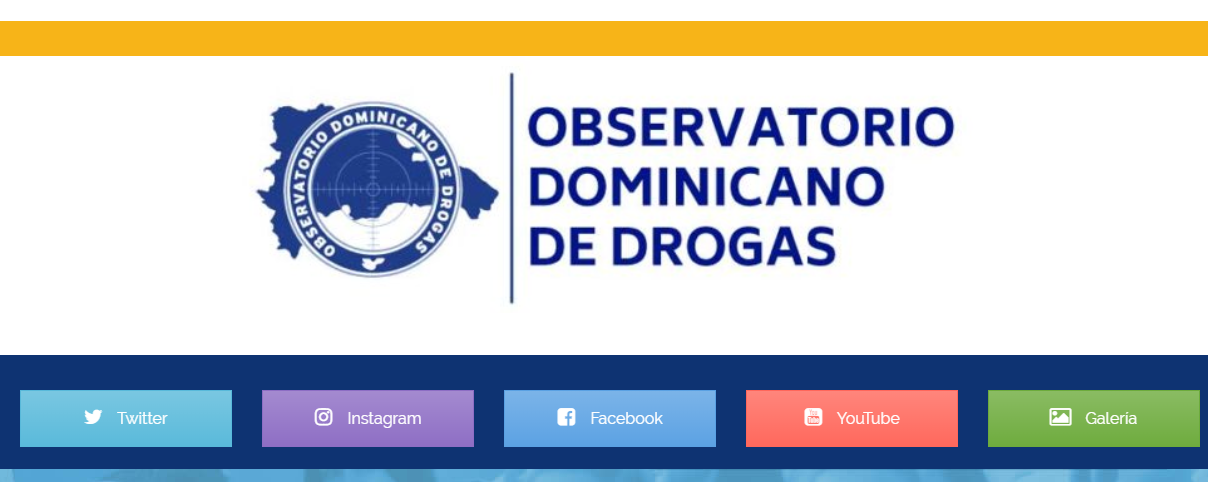 Un Sub-Portal del Observatorio Dominicano de Drogas, donde serán publicadas investigaciones, encuestas, recopilación de datos estadísticos de todo lo concerniente a la problemática de las drogas en el país.Enlaces a las principales redes sociales para la información actualizada de todas las actividades que desarrolle la institución.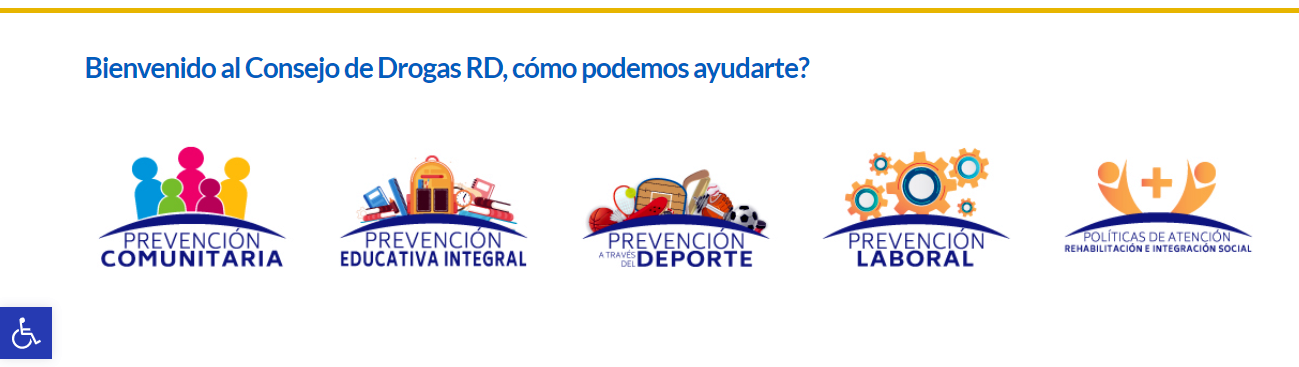 Acceso a los diferentes Departamentos Preventivos de forma online, donde el ciudadano podrá solicitar actividades de carácter preventivo en las áreas educativas, laborales, deportivas y comunitaria.A través del Departamento de Políticas de Atención, Rehabilitación e Integración Social velaos por la aplicación y el cumplimiento de políticas efectivas para la atención, rehabilitación e integración social de los usuarios desde una perspectiva de derechos humanos.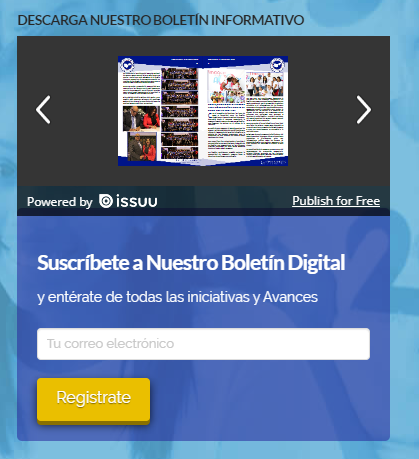 Las personas que deseen podrán registrarse y recibir el Boletín Digital que es publicado de forma bimensual.El Portal Web tendrá un link destinado a un FORO permanente donde se podrán discutir temas importantes relacionados con la problemática de las drogas a nivel nacional e internacional.Normas Básicas de Control Interno (NOBACI)En términos de la implementación de la Nora de Control Interno el Consejo Nacional de Drogas muestra un logro de un 96.66%, medido a través del Sistema de Medición y Monitoreo de la Gestión Pública (SMMGP), lo cual es coherente con los avances en la planificación institucional.  Fuente: Elaborado a partir de los Resultados del Sistema de Medición y Monitoreo de la Gestión Pública (SMMGP)Gestión InternaDEPARTAMENTO DE PLANIFICACION Y DESARROLLOEl Departamento de Planificación y Desarrollo dirige, coordina y supervisa la elaboración de planes, programas y proyectos junto a la Presidencia del Consejo Nacional de Drogas y a su vez coordina con los Directores y Encargados de áreas.Ejerce sus funciones bajo la dependencia directa de la Presidencia de esta Institución. Es la instancia que mantiene viva la visión estratégica, orientando el quehacer institucional y ayudando a despejar todas las capacidades y habilidades para su proyección y desarrollo.En ámbito del Fortalecimiento Institucional se privilegiaron las políticas que marcan la razón de ser de esta Institución:Consolidar las instituciones nacionales que participan en el sistema nacional de respuesta al fenómeno de las drogas.  Para realizar esta política socializamos y entregamos a cada institución el Plan Estratégico Nacional Sobre Drogas: Hacia una Política con Perspectivas de Derechos Humanos – 2016 – 2020.  Cada institución participante seleccionó la parte que le corresponde desarrollar dentro de su Plan Estratégico Institucional.  En los Encuentros Provinciales Preventivos también se fortalecieron las instituciones formando parte del Comité Provincial e integrándolos a las Mesas de Coordinación Provincial y Local de Reducción de la Demanda de Drogas, ya que están participando en capacitaciones y sensibilizaciones para prevenir el consumo de sustancias psicoactivas.Institucionalizar los mecanismos de coordinación y articulación entre instituciones públicas y privadas que participen en el sistema nacional de respuesta al problema de las drogas con énfasis en los gobiernos locales.  Los Alcaldes y Gobernadores son los primeros en formar parte de la firma de convenio y del Comité Provincial, así como de la Mesa de Coordinación.Ampliar el proceso de desconcentración de la política nacional de drogas en regiones y provincias del país aumentando la cobertura nacional de intervención.  La formación de agentes multiplicadores correspondientes a diferentes áreas en las instituciones ha sido la clave para la desconcentración y la práctica de avanzar hacia las provincias y municipios incluyendo: Juntas de Vecinos, iglesias, alcaldías, gobernaciones, asociaciones, y las demás instituciones ubicadas en las localidades; entre otras.Desarrollar investigaciones científicas sobre el tema de drogas a fin de conocer el comportamiento en la población y servir de base para el diseño e implementación de programas y proyectos preventivos en función de las necesidades.Aquí en esta política se realizaron investigaciones en presiones de República Dominicana, Encuesta a Escolares, ésta tenía 8 años de retraso y la Encuesta sobre Costo y Beneficio Social.En la política del Fortalecimiento de la Cooperación Internacional, la División de Cooperación Internacional junto a los departamentos Preventivos y del Departamento de Comunicaciones realizaron las actividades siguientes:Socialización y Entrega del Plan Estratégico Nacional Sobre Drogas: Hacia una Política con Perspectiva de Derechos Humanos – 2016 2020.Encuesta Escolar Sobre Uso de Drogas -2019.Investigación Sobre costo Económico y Social del Uso Ilícito de Drogas – 2019.Taller sobre Curriculum de Prevención Universal.Taller Adolescentes en Consumo: PROCCER – Adolescentes.Primera Campaña Nacional para la Prevención de Drogas “Sí Hablemos”.Otros apoyos recibidos de la Oficina de las Naciones Unidas – UNODC – y de la Comisión Interamericana para el Control del Abuso de Drogas – CICAD/OEA – Destacándose el Estudio Diagnóstico del Programa de Tratamiento Bajo Supervisión Judicial en República Dominicana y el Informe Nacional Sobre la Situación de las Drogas – 2018 publicado en el 2019.Referido a las Políticas de Reducción de la Demanda de Drogas se desarrollaron dos específicamente: Prevención del Consumo de Drogas y Políticas de Tratamiento, Rehabilitación e Integración Social.  Para la política de Reducción de la Demanda se realizaron planes, proyectos y programas preventivos y para el tratamiento, rehabilitación y la integración social se participó con el Ministerio de Salud Pública y la Procuraduría General de la República en el desarrollo de un sistema a atención a usuarios y dependientes de drogas, mejorando la calidad de las intervenciones y ampliando la cobertura actual.  Los centros de tratamiento de personas en consumo fueron atendidos y supervisados y el personal capacitado iniciando en centros de adolescentes en consumo.DIVISION DE FORMULACION, EVALUACION Y MONITOREO DE PLANES, PROYECTOS Y PROGRAMAS (PPP).Esta división se encarga de coordinar y conducir el proceso de formulación de planes, programas y proyectos, así como la realización de los procesos de monitoreo y evaluación.En el año 2019 elaboró junto al Departamento de Planificación y Desarrollo lo siguiente:Plan Operativo Anual -2020 (POA) en conjunto con la Analista de Presupuesto de la Dirección Administrativa Financiera.Plan Anual de Compras y Contrataciones-2020, en conjunto con la Unidad de Compras y Contrataciones y la Dirección Administrativa Financiera.Memoria Institucional Anual -2019.Actualización del Manual de Cargos.Realización del Manual de Procedimientos.DIVISION DE COOPERACION INTERNACIONALEl propósito de esta División es Planificar, dirigir y controlar las actividades concernientes al seguimiento de los programas, proyectos de cooperación internacional, fortaleciendo las relaciones con los organismos, agencias y países que otorgan dicha cooperación.Los productos de la gestión de esta División se inician con la formulación de una solicitud de ayuda para ser incluida de República Dominicana, a través del Consejo Nacional de Drogas en el Proyecto 10º Fondo Europeo de Desarrollo (FED) Programa de Cooperación Contra el Crimen y la Seguridad del CARIFORUM: Reducción de la Demanda de Drogas y Componentes de Prevención de Delito y la Violencia en el Área de Reducción de la Demanda de Drogas.  La propuesta de Cooperación aprobada facilitó la implementación de lo siguiente:Fortalecimiento de los Tribunales de Tratamiento de Drogas. Esta actividad implicó un análisis y revisión del Programa de Tratamiento Bajo Supervisión Judicial, República Dominicana.  Este Programa inició su implementación realizando audiencias de casos con un programa piloto en 2014.  Opera dentro del Séptimo Distrito Judicial de Santo Domingo bajo el mecanismo de suspensión condicional del procedimiento penal y con monitoreo de cumplimiento a través de un juez de ejecución de sentencia, las audiencias se llevan a cabo una vez cada seis u ocho semanas.  El Programa sólo acepta participantes adultos, ya que la justicia de adolescentes en República Dominicana es especializada. República Dominicana – Encuesta Escolar Sobre el Uso de Drogas – 2019.  El Consejo Nacional de Drogas presenta en síntesis los resultados de la Encuesta Escolar Sobre el Uso de Drogas, 2019.  Este estudio se realizó utilizando la metodología estandarizada del Sistema Interamericano de Datos Uniformes sobre Consumo de Drogas (SIDUC).La investigación fue realizada con la cooperación de la Secretaría del CARICOM y financiado en el marco del 10º Fondo Europeo de Desarrollo (FED) Programa de Cooperación para la Seguridad y el Delito del CARIFORUM y apoyo a Reducción de la Demanda de Drogas.Los principales objetivos de la Encuesta fueron:Monitorear las tendencias en el uso y abuso de drogas a través de los años.Recopilar datos sobre el uso de drogas entre estudiantes de secundaria en la República Dominicana que puedan compararse con otros países de la región.Ocho provincias de la República Dominicana fueron seleccionadas con una muestra de 2,715 estudiantes.  Las provincias fueron: María Trinidad Sánchez, Valverde, Barahona, Duarte, Santo Domingo, Distrito Nacional, La Vega y Santiago.Participación en la investigación El Costo Económico y Social del Uso de las Drogas Ilícitas y Adicción en los Países del CARIFORUM Seleccionados.  El estudio sobre Costo Económico y Social del Uso Ilícito de Drogas y Adicción en República Dominicana, fue encargado por la Secretaría de la Comunidad del Caribe (CARICOM) como parte de un estudio de tres países bajo el 10º Fondo Europeo de Desarrollo en el Foro del Caribe (CARIFORUM) proyecto de Crimen y Seguridad para abordar el problema basados en la evidencia para el desarrollo de políticas de reducción de la demanda de drogas e interacciones programáticas: Antigua y Barbuda, República Dominicana y Guyana son los países bajo estudio.La República Dominicana al igual que otros países del Caribe enfrenta los desafíos de la reducción de la demanda y oferta de drogas para lo que se han implementado diversas estrategias y programas a nivel nacional.Estas intervenciones tienen un costo y constituyen una carga económica adicional para los países del Foro del Caribe (CARIFORUM), sin embargo, la carga económica del uso de drogas y la adicción no se debe sólo a las actividades de reducción de la demanda, sino también al costo del tratamiento y la rehabilitación, así como a la pérdida de productividad económica debido a enfermedades, lesiones, muerte, encarcelamientos asociados con el uso de drogas ilícitas y la adicción.Desafortunadamente los costos reales del uso de drogas ilícitas y la adicción no se conocen en muchos países, lo que limita la base de evidencia y las razones económicas para las estrategias de reducción de la demanda de drogas.Realización de 7 talleres regionales para la socialización del Plan Estratégico Nacional Sobre Drogas - 2016 – 2020 en seguimiento a la programación de las instituciones que incluyeron sus actividades para el desarrollo de la Estrategia.Asistieron 250 personas.Implementación de 3 talleres dirigidos a 38 profesionales de República Dominicana con módulos de formación para la mejora de sus capacidades con fines de realizar intervenciones con jóvenes y familias: Curriculum Universal de Prevención.Taller de capacitación y certificación a los recursos humanos que ofrecen servicios de tratamiento a adolescentes en consumo - PROCCER- Adolescentes.            Asistieron 35 personas seleccionadas en todo el país.Elaboración y puesta en marcha de la Primera Campaña Nacional para la Prevención de Drogas “Si, hablemos” una iniciativa que busca promover la comunicación como principal factor de prevención de drogas entre padres e hijos.FODA a la República Dominicana a través del Consejo Nacional de Drogas. Realizado por CARICOM/CARFORUM-. Fortalezas:La República Dominicana cuenta con instituciones funcionales que se ocupan de la demanda de drogas ilícitas y la oferta.  Estas incluyen el Consejo Nacional de Drogas y la Dirección Nacional de Control de Drogas.El Plan Estratégico Nacional Sobre Drogas 2016-2020 se está aplicando actualmente.  Este Plan representa un marco global para abordar el problema de las drogas.Tienen un Observatorio Dominicano de Drogas que alberga información sobre la demanda de drogas y la reducción de la oferta.Cuenta con el sistema de salud pública para realizar investigaciones, aunque en el presente no realiza ninguna ni proporciona el tratamiento farmacológico de forma ambulatoria.Las organizaciones privadas, religiosas y no gubernamentales proporcionan servicios de tratamiento y rehabilitación en centros de tratamiento.Datos sobre la duración de la estancia para el tratamiento relacionado con las drogas están generalmente disponibles en las instituciones públicas y privadas.La República Dominicana es uno de los pocos países del CARIFORUM con una Corte de Drogas que ofrece un sistema judicial alternativo al encarcelamiento para infractores dependientes de drogas ilegales como medio de rehabilitación y reinserción social de estos delincuentes.Datos sobre las detenciones relacionadas con las drogas, el encarcelamiento y muertes están generalmente disponibles.Las financiaciones públicas de los organismos relacionados con las drogas están bien documentados y disponibles en el dominio público.Debilidades:A pesar de que la República Dominicana cuenta con un Observatorio Dominicano de Drogas y ha realizado diferentes estudios relacionados con las drogas, son de fecha que van del 2002 hasta 2013 por lo que los datos no reflejan la situación actual.El dato de prevalencia en el consumo de drogas ilícitas en la población general es deficiente.Actualmente no hay centros de tratamiento dedicados sólo a mujeres o menores de edad.  Oportunidades:El Consejo Nacional de Drogas, la Dirección Nacional de Control de Drogas, el Ministerio de Salud Pública y otras oficinas del Estado representan una buena fuente de datos para la estimación económica y social del consumo de drogas ilícitas y la adicción en la República Dominicana.La República Dominicana lleva a cabo su mecanismo de evaluación periódica de los avances en el control de drogas en el marco del Mecanismo de Evaluación Multilateral de la CICAD.  Esto proporciona oportunidades para la auto-evaluación y revisión independiente de los avances en el tratamiento del problema de las drogas.Amenazas:Todos los centros de tratamiento residenciales se ejecutan fuera del sistema de salud pública. El riesgo para la continuidad de los servicios en virtud de que las instituciones de gestión privada son altas.  Nota: Está en revisión y existen dos centros oficiales dentro del sistema de Salud Pública.La falta de un estudio económico y social de las drogas ilegales y la adicción significa que el impacto económico del problema de las drogas no se comprende totalmente y los recursos adecuados no están dedicados a hacer frente a ello.DESEMPEÑO FINANCIERO DEL PRESUPUESTOSe encuentra bajo la dependencia de la Presidencia del Consejo Nacional de Drogas, con el objetivo de planificar y desarrollar las actividades administrativas y financieras de la institución, a los fines de disponer el presupuesto necesario para lograr el buen desempeño de la misión de la institución velando por el cumplimiento de las normas y procedimientos que rigen la Administración Financiera del Estado.Resultado de Gestión 2019El Consejo Nacional de Drogas, muestra el resultado de gestión del período 2019,  encaminado a fortalecer  nuestro accionar mediante logros de objetivos y metas alcanzadas  de manera porcentual planificadas en el Plan Operativo Anual (POA), considerando que para este año se pudo dar seguimiento a la implementación de las acciones plasmadas en dicho plan debido a que la entidad recibió tanto en el 2018 como en el presente año, recursos por aplicación del % de distribución que establece en el Artículo 33 de la Ley No. 72-02 sobre Lavado de Activos Provenientes del Tráfico Ilícito de Drogas y Sustancias Controladas, modificada por la Ley No. No. 196-11, Artículo preservado por la Ley No. 155-17 vigente (Ley Contra el Lavado de Activos y el Financiamiento del Terrorismo).En ese aspecto, podemos detallar, de manera racional y transparente, las fuentes de los ingresos y egresos durante el período ya citado, destacando que los meses de noviembre y diciembre han sido proyectados.Fuentes de Ingresos               	Concepto               		 Valor Relación de los Egresos e InversionesComo se puede evidenciar el monto total de los ingresos percibidos durante el año 2019 por esta Entidad, ascienden a un monto de RD$251,601,773.00 (Doscientos Cincuenta y Un Millones Seiscientos Un Mil Setecientos Treinta y Tres pesos con 00/100), distribuidos de forma porcentual entre los egresos e inversiones de la siguiente manera:69%	Servicios Personales 7%	Servicios no Personales4%	Materiales y Suministros 0.03%	Transferencias Corrientes  3%	Destinado para Inversiones de Bienes Muebles e Inmuebles8%	ObrasSe observa que el total del porcentaje ejecutado con relación al ingreso percibido es de 91.03%, resaltando que los recursos recibidos por aplicación de la Ley 72-02 art 33 (vigente) contribuyeron a cubrir los compromisos de la institución para este año. Estos recursos se utilizan en la prevención y educación contra el uso de las drogas, según el artículo 33, numeral (3) de la mencionada ley y su modificación por la Ley No. 196-1 y se utilizan para el desarrollo de las actividades preventivas que realizan los departamentos de prevención de este Consejo Nacional de Drogas, en cumplimiento de las metas planteadas en el Plan Estratégico de la entidad. La Dirección de Reducción de la Demanda con los departamentos que desarrollan la prevención y la educación contra el uso de las drogas son: Educación Preventiva Integral, Prevención Comunitaria, Prevención en el Deporte y Prevención en el Área Laboral.Así mismo, en este 2019 el Consejo Nacional de Drogas, a través de la Dirección Administrativa y Financiera, Divisiones y Secciones correspondientes, ha dado seguimiento a los procesos de registro de activos en el Sistema de Administración de Bienes (SIAB), a requerimiento de la Dirección General de Contabilidad Gubernamental –DIGECOG- y la Dirección General de Bienes Nacionales. Para continuar con el proceso de mejoras en la Contabilidad, se adquirió el Sistema Financiero Integrado de Administración  Financiera (SIAF), dicho sistema nos perite tener enlazadas las transacciones de la contabilidad para generar los estados financieros básicos según las Normas Internacionales de Contabilidad del Sector Público (NICSP).  En la primera etapa se trabajó con la implementación del mismo y actualmente nos encontramos en la etapa de ajustes y correcciones para fines de generar los estados financieros según modelo mencionado. Para finalizar el año, se continuará trabajando con la Dirección General de Contabilidad Gubernamental –DIGECOG- para registrar en el módulo de Contabilidad en el Sistema de Información de la Gestión Financiera –SIGEF-, las transacciones que la entidad realiza a través de las cuentas corrientes internas, de forma que puedan generarse los Estados Financieros según los modelos y formas establecidos por dicha Dirección para ser implementados a partir del 2020.  Para lo cual, el personal de la Dirección Administrativa Financiera participó de las capacitaciones y socializaciones convocadas por el órgano rector para estos fines.La Presidencia de esta institución conjuntamente con esta Dirección gestionó, ante la Dirección General de Presupuesto (DIGEPRES), una partida presupuestaria para fines de seguir aplicando en el 2019 la escala salarial aprobada a la entidad por el Ministerio de Administración Pública (MAP).  Dicha partida ascendió a un monto de RD$15,000,000.00 (Quince Millones de Pesos con 00/100).Para el año 2019 esta Dirección, en conjunto con la Dirección de Políticas de Atención, Rehabilitación e Integración Social, han dado continuidad al trabajo de coordinación que busca establecer los procedimientos y lineamientos por los que deben regirse las Organizaciones No Gubernamentales que reciben, a través de la Procuraduría General de la República, los recursos por aplicación de la Ley No.72-02 Art. 33 (vigente), modificada por la Ley No. 196-11 y que brindan asistencia a las personas consumidoras y dependientes de sustancias psicoactivas.  Esto se logrará mediante un proceso de seguimiento, monitoreo, supervisión y autorización de estos centros, los cuales deben estar autorizados y certificados por esta institución, a los fines de operar dentro de las normativas oficiales vigentes que rigen el funcionamiento de estos establecimientos.  ACTIVIDADES REALIZADAS ACTIVIDADES REALIZADAS ACTIVIDADES REALIZADAS ACTIVIDADES REALIZADAS ACTIVIDADES REALIZADAS ACTIVIDADES REALIZADAS TIPO DE ACTIVIDADCANTIDADORGANIZACIONES MAS.FEM.TOTAL Curso Taller Prevención de Drogodependenciaca11Regional 17, Escuelas Vocacionales y Ministerio de Defensa104320434Curso-Taller Policía Escolar en la Prevención de Drogodependencia01Regional 17 y Policía Escolar81826Taller Servicio Social Estudiantil10Escuelas y Colegios del Ministerio de Educación126140265Supervisión del Taller del Servicio Social Estudiantil04Regional 17 de Monte Plata del Ministerio de Educación.445195Capacitación del Programa Habilidades Parentales05UNODC y el Ministerio de Educación75134209Implementación del Programa de Habilidades Parentales09UNODC y el Ministerio de Educación3786123Conversatorios en Prevención de Drogas58Ministerio de Educación, Servicio Militar Voluntario de la Policía Nacional4,54748419,388Taller de buenas practicas del Programa de Habilidades Parentales02UNODC y el Ministerio de Educación086371Taller Rol de la Familia en la Prevención de Drogodependencia04Ministerio de Educación 75134209Reuniones16UNODC y el Ministerio de Educación114960Entrega de Certificados04UNODC y el Ministerio de Educación2610659Totales actividades realizadas 1315,0615,91610,986ACTIVIDADES REALIZADAS ACTIVIDADES REALIZADAS ACTIVIDADES REALIZADAS ACTIVIDADES REALIZADAS ACTIVIDADES REALIZADAS ACTIVIDADES REALIZADAS TIPO DE ACTIVIDADCANTIDADORGANIZACIONES MAS.FEM.TOTAL Conversatorios en Prevención de Drogas107Hospital Infantil San Lorenzo de los Minas, INFOTEP, Cuerpo Especializado de Seguridad Presidencial,   Ayuntamiento (Villa Mella), Hotel Catalonia Bávaro, Dominican Watchman, Escuela de Entrenamiento Policial, Escuela de Entrenamiento Policial, Zona Franca San Isidro, Hotel Radisson, Xerox Dominicana, Consejo Nacional de Zonas Francas de Exportaciones, Pastoral de la Salud, Puerto de San Souci, Hotel Catalonia Gran Dominicus, Parque Industrial, Hotel Jaragua, Laboratorio Rowe, Leterago, Hotel Crown Plaza2,4971,7174,214Taller de Prevención de Drogas02INFOTEP y Consejo Nacional de Drogas222042Curso en Prevención de Drogas01Grupo EULEN7613Reuniones21       20       61            81Totales actividades realizadas 1312,5461,804    4,350ACTIVIDADES REALIZADAS ACTIVIDADES REALIZADAS ACTIVIDADES REALIZADAS ACTIVIDADES REALIZADAS ACTIVIDADES REALIZADAS ACTIVIDADES REALIZADAS MESESCANTIDADORGANIZACIONES PARTICIPANTESMAS.FEM.TOTAL PART.ENERO07Liga Deportiva Julián de León, ISFODOSU, Escuela de Futbol del Parque Mirador del Este, Ayuntamiento de Santo Domingo Este, UASD, MINERD, ONUDC.22037257FEBRERO31Asociación de Beisbol, , Academia de Beisbol Los Indians, Santa fe futbol club, Academia de Los Yankees, Academia de los Cardinales4921,2651,757MARZO19Liga Deportiva El Super, Academia de Los Yankees, Liga Deportiva Borinquen, Regional 15, Club Los Trinitarios, Colegio Nuestra Señora del Rosario, Play de UTESA, Parque Mirador del Este, Centro Olímpico 7083961,104ABRIL25Club Mauricio BáezLiga Deportiva Momon, Liga Meme Martínez, Escuela Socio Deportiva de Futbol, Play Hermanos Rojas Alou, Centro Olímpico, Play El Manisero, UASD, Liga de Beisbol Chico.67863930MAYO26Play de San Miguel, Play de Operaciones Especiales, Academia Henry Gil, Centro Olímpico, Academia Quality, Club Mauricio Báez, entre otros.119535645JUNIO16Defensa Civil y Policía Municipal de la Provincia de Nagua, Play de Pedro Martínez, Club Los Trinitarios, Play de los Jardines, Club La Francia, entre otros.9359371,872JULIO33Play el Manisero, Play Los Mameyes, Play Los Restauradores, Play de Pedro Martínez, Play de la Base Aérea de Santo Domingo, Play de La Marina.5531,2981,851AGOSTO31Academia Yankees de New York, Piraguas de San Luis, Play de Ciudad Satélite, Play de los Corales, Play del Darío Contreras, , Play Campamento 16 de agosto, Mets de New York.1898131,002SEPTIEMBRE31Defensa Civil y Policía Municipal de la Provincia de Nagua, Play de Pedro Martínez, Club Los Trinitarios, Play de los Jardines, Club La Francia, entre otros.176704880Totales actividades 1312,5461,804    4,350FechasInstituciones participantes FMTotal de participantes15/01/19Children International21315/01/19Children International (Impl.)31415/01/19                            Colegio Instituto Cicre11031415/01/19Children CC 	Children International.02010325/01/19Colegio Instituto Cicre.0300301/02/19Colegio Instituto Cicre0500515/03/19Reunión interinstitucional y mesa técnica OPS, Salud Pública. 06010725/03/19Asunción OPS Programa Familias Fuertes.30023225/03/19Estrategia Nacional y socialización de la proyección del Programa Familias Fuertes.570764                                               Total General11916135  Actividad y Auspicio Perfil de los Participantes Instituciones ParticipantesFemeninoMasculinoTotal Fechas de las Capacitaciones Capacitación FF auspiciada por el CND y Children InternationalOficiales de salud, coordinadores y líderes comunitariosChildren International23073023/01/19          24/01/1930/01/1931/01/19Taller de socialización de la nueva estrategia FF a coordinar por OPSFacilitadores, psicólogos, orientadores,Técnicos del CNDCNDUNODCOPSMSPMINERDCAIFIPRONAISA29053425/03/19Socialización de Buenas Practicas de FF, auspiciada por UNODC Y CNDFacilitadores, psicólogos, orientadores, maestrosConsejo Nacional de Drogas, Ministerio de Educación, CAIFI, Casa Abierta.35033709/05/19TOTAL DE LOGROS ALCANZADOSSe fortaleció el equipo de Children International capacitando a mas facilitadores en esta estrategiaSe compartió la nueva metodología Nacional de FF por OPSLas instituciones compartieron sus experiencias y Buenas Prácticas realizadas a través del programa.Se fortaleció el equipo de Children International capacitando a mas facilitadores en esta estrategiaSe compartió la nueva metodología Nacional de FF por OPSLas instituciones compartieron sus experiencias y Buenas Prácticas realizadas a través del programa.Se fortaleció el equipo de Children International capacitando a mas facilitadores en esta estrategiaSe compartió la nueva metodología Nacional de FF por OPSLas instituciones compartieron sus experiencias y Buenas Prácticas realizadas a través del programa.Se fortaleció el equipo de Children International capacitando a mas facilitadores en esta estrategiaSe compartió la nueva metodología Nacional de FF por OPSLas instituciones compartieron sus experiencias y Buenas Prácticas realizadas a través del programa.101AÑO 2019AÑO 2019AÑO 2019AÑO 2019AÑO 2019AÑO 2019AÑO 2019AÑO 2019AÑO 2019AÑO 2019AÑO 2019FAMILIAS FUERTESFECHASFAMILIASSUPERVI-SADO POR:FACILITA-DORESTUTORESABUELA/OMADRESPADRESCHICOSCHICASEscuela Simón Bolívar11, 17 y 25/01/1901, 08, 15 y22/02/1906Ángela FelizErika BatistaJuana María Rodríguez Restituyo0005010802Colegio Instituto Cicre07, 14, 21y 28/02/1907, 14 y21/03/1913Lohadis UreñaLohadis UreñaErika PachecoAndrea BelenLeidy ValdezWosly Wilmore0012061009Escuela Salesiana San José05 y 27/03/1903, 10 y24/04/1922/05/1906Catalina AcostaLic. Catalina Acosta000600204Centro Local Niños Chiriperos con Don Bosco.05/03/1912/03/1919/03/1930/04/1915Catalina AcostaPauly CoccoErnestina HernándezPauly CoccoMaria Cecilia Peña001500911Escuela Rep. Dominicana27 marzo, 3, 10, 17, 24 abril y 01, 08 mayo12Ángela FelizYsidora Pérez, Guadalupe Acosta, Adela Rodríguez, Miosotis Rodríguez, Marlyn Almanzar009375Children InternationalCaleta03 y 10/04/1908, 15, 22 y 29/05/1926/06/1923Mariel MañónObdulia MatosJeffry Guzmán002301016Children InternationalBayaguana02, 09, 16 y 23/08/1913, 20 y27/09/1916Mariel MañónStarling RocherMariel MañónRicardo Alfonceca001601006Chidren InternationalTres Brazos24 y31/08/1907, 14, 21 y 28/09/1905/10/1911Mariel MañónStarling RocherGenny  Santana001100506Chidren InternationalCienfuegos22 y 29/03/1905, 12 y26/04/1903, 10 y17/05/1914Mariel MañónWinifel Tavares0014010212Chidren InternationalTanquecito12, 19 y26/09/1903, 10, 24 y 31/10/1920Mariel MañónDoris Aria002000812Chidren InternationalFlumen15Mariel MañónRossy0015179Chidren InternationalMao14, 21 y28/09/1902, 09, 1623 y 30/10/1911Mariel Mañón  Luis PichardoPerla BonillaMicelaniel Vivier0092126Chidren InternationalMendoza23 y30/03/1901, 06, 13 y 27/04/1911 y 18/05/1912Mariel MañónAnyaraXamilet009166TOTALESTOTALES174001641596104TOTAL DE LOGROS ALCANZADOS EN FF 2019Formación de la Mesa Técnica Interinstitucional de Familias Fuertes RD (OPS, CND, MINERD y UNODC)2do Taller de Socialización de Buenas Prácticas del programa FF por las Instituciones     ( MINERD, Casa Abierta, Children International y CAIFI) Un total de 174 familias fortalecidas con las herramientas de FF, para un alcance de 179 padres, madres y tutores, y 200 adolescentes y preadolescentes.Instituciones y centros educativos fortalecidos con la estrategia del programa Familias Fuertes, quienes implementan cada año a través de sus institucionesTOTAL DE LOGROS ALCANZADOS EN FF 2019Formación de la Mesa Técnica Interinstitucional de Familias Fuertes RD (OPS, CND, MINERD y UNODC)2do Taller de Socialización de Buenas Prácticas del programa FF por las Instituciones     ( MINERD, Casa Abierta, Children International y CAIFI) Un total de 174 familias fortalecidas con las herramientas de FF, para un alcance de 179 padres, madres y tutores, y 200 adolescentes y preadolescentes.Instituciones y centros educativos fortalecidos con la estrategia del programa Familias Fuertes, quienes implementan cada año a través de sus institucionesTOTAL DE LOGROS ALCANZADOS EN FF 2019Formación de la Mesa Técnica Interinstitucional de Familias Fuertes RD (OPS, CND, MINERD y UNODC)2do Taller de Socialización de Buenas Prácticas del programa FF por las Instituciones     ( MINERD, Casa Abierta, Children International y CAIFI) Un total de 174 familias fortalecidas con las herramientas de FF, para un alcance de 179 padres, madres y tutores, y 200 adolescentes y preadolescentes.Instituciones y centros educativos fortalecidos con la estrategia del programa Familias Fuertes, quienes implementan cada año a través de sus institucionesTOTAL DE LOGROS ALCANZADOS EN FF 2019Formación de la Mesa Técnica Interinstitucional de Familias Fuertes RD (OPS, CND, MINERD y UNODC)2do Taller de Socialización de Buenas Prácticas del programa FF por las Instituciones     ( MINERD, Casa Abierta, Children International y CAIFI) Un total de 174 familias fortalecidas con las herramientas de FF, para un alcance de 179 padres, madres y tutores, y 200 adolescentes y preadolescentes.Instituciones y centros educativos fortalecidos con la estrategia del programa Familias Fuertes, quienes implementan cada año a través de sus institucionesTOTAL DE LOGROS ALCANZADOS EN FF 2019Formación de la Mesa Técnica Interinstitucional de Familias Fuertes RD (OPS, CND, MINERD y UNODC)2do Taller de Socialización de Buenas Prácticas del programa FF por las Instituciones     ( MINERD, Casa Abierta, Children International y CAIFI) Un total de 174 familias fortalecidas con las herramientas de FF, para un alcance de 179 padres, madres y tutores, y 200 adolescentes y preadolescentes.Instituciones y centros educativos fortalecidos con la estrategia del programa Familias Fuertes, quienes implementan cada año a través de sus institucionesTOTAL DE LOGROS ALCANZADOS EN FF 2019Formación de la Mesa Técnica Interinstitucional de Familias Fuertes RD (OPS, CND, MINERD y UNODC)2do Taller de Socialización de Buenas Prácticas del programa FF por las Instituciones     ( MINERD, Casa Abierta, Children International y CAIFI) Un total de 174 familias fortalecidas con las herramientas de FF, para un alcance de 179 padres, madres y tutores, y 200 adolescentes y preadolescentes.Instituciones y centros educativos fortalecidos con la estrategia del programa Familias Fuertes, quienes implementan cada año a través de sus institucionesTOTAL DE LOGROS ALCANZADOS EN FF 2019Formación de la Mesa Técnica Interinstitucional de Familias Fuertes RD (OPS, CND, MINERD y UNODC)2do Taller de Socialización de Buenas Prácticas del programa FF por las Instituciones     ( MINERD, Casa Abierta, Children International y CAIFI) Un total de 174 familias fortalecidas con las herramientas de FF, para un alcance de 179 padres, madres y tutores, y 200 adolescentes y preadolescentes.Instituciones y centros educativos fortalecidos con la estrategia del programa Familias Fuertes, quienes implementan cada año a través de sus institucionesTOTAL DE LOGROS ALCANZADOS EN FF 2019Formación de la Mesa Técnica Interinstitucional de Familias Fuertes RD (OPS, CND, MINERD y UNODC)2do Taller de Socialización de Buenas Prácticas del programa FF por las Instituciones     ( MINERD, Casa Abierta, Children International y CAIFI) Un total de 174 familias fortalecidas con las herramientas de FF, para un alcance de 179 padres, madres y tutores, y 200 adolescentes y preadolescentes.Instituciones y centros educativos fortalecidos con la estrategia del programa Familias Fuertes, quienes implementan cada año a través de sus institucionesTOTAL DE LOGROS ALCANZADOS EN FF 2019Formación de la Mesa Técnica Interinstitucional de Familias Fuertes RD (OPS, CND, MINERD y UNODC)2do Taller de Socialización de Buenas Prácticas del programa FF por las Instituciones     ( MINERD, Casa Abierta, Children International y CAIFI) Un total de 174 familias fortalecidas con las herramientas de FF, para un alcance de 179 padres, madres y tutores, y 200 adolescentes y preadolescentes.Instituciones y centros educativos fortalecidos con la estrategia del programa Familias Fuertes, quienes implementan cada año a través de sus institucionesTOTAL DE LOGROS ALCANZADOS EN FF 2019Formación de la Mesa Técnica Interinstitucional de Familias Fuertes RD (OPS, CND, MINERD y UNODC)2do Taller de Socialización de Buenas Prácticas del programa FF por las Instituciones     ( MINERD, Casa Abierta, Children International y CAIFI) Un total de 174 familias fortalecidas con las herramientas de FF, para un alcance de 179 padres, madres y tutores, y 200 adolescentes y preadolescentes.Instituciones y centros educativos fortalecidos con la estrategia del programa Familias Fuertes, quienes implementan cada año a través de sus institucionesTOTAL DE LOGROS ALCANZADOS EN FF 2019Formación de la Mesa Técnica Interinstitucional de Familias Fuertes RD (OPS, CND, MINERD y UNODC)2do Taller de Socialización de Buenas Prácticas del programa FF por las Instituciones     ( MINERD, Casa Abierta, Children International y CAIFI) Un total de 174 familias fortalecidas con las herramientas de FF, para un alcance de 179 padres, madres y tutores, y 200 adolescentes y preadolescentes.Instituciones y centros educativos fortalecidos con la estrategia del programa Familias Fuertes, quienes implementan cada año a través de sus institucionesSeguimiento Programa Familias Fuertes Seguimiento Programa Familias Fuertes Seguimiento Programa Familias Fuertes Seguimiento Programa Familias Fuertes Seguimiento Programa Familias Fuertes Seguimiento Programa Familias Fuertes Seguimiento Programa Familias Fuertes Seguimiento Programa Familias Fuertes Seguimiento Programa Familias Fuertes Seguimiento Programa Familias Fuertes Seguimiento Programa Familias Fuertes 20192019201920192019201920192019201920192019Seguimiento Familias FuertesFECHASNo.FACILITA-DORESNo.FAMILIASTUTORESABUELA/OMADRESPADRESCHICOSCHICASCentro de Atención Integral Familias Inteligentes, (CAIFI)23/01/19Licdas. Lohadis Ureña y Angela Ureña.050005000Escuela Palacio Escolar de España 28/02/19Lohadis Ureña06000612213Escuela Básica República de Colombia08/03/19Rosa Elvira Ortiz05000401040Escuela Básica Prof. Mercedes Luisa Ramírez15/03/19Rosa Elvira OrtizMaría Cecilia Peña07000700404Escuela Básica Mata Los Indios20/03/19Elvira Ortiz y María Peña080005030301Escuela Primaria Isabel Segura, San Luis.07/06/19Elvira Ortiz y Catalina Acosta04000400407Total de seguimientos realizados en 2019 al programa FFTotal de seguimientos realizados en 2019 al programa FFTotal de seguimientos realizados en 2019 al programa FFTotal de seguimientos realizados en 2019 al programa FF350031053725FECHASINSTITUCIONES PARTICIPANTESPARTICIPANTES PARTICIPANTES PARTICIPANTES FECHASINSTITUCIONES PARTICIPANTESFMTOTAL29/01/19Reunión de coordinación Programa Construyendo Familias con INAIPI0400404/02/19Reunión de coordinación Programa Construyendo Familias con el Ministerio de Educación, UNODC y Consejo Nacional de Drogas.0800808/02/19Reunión de coordinación Planificación 2019.06010713//02/19Coordinación del Programa Construyendo Familias con UNODC0500519/02/19Reunión de coordinación para la proyección y organización del Programa Construyendo Familias.0500520/02/19Reunión de coordinación con CONAPOFA40401/03/19Reunión de coordinación de actividades con facilitadores del Ministerio de Educación, UNODC, Casa Abierta, CAIFI, Dirección de Participación Comunitaria y Consejo Nacional de Drogas. 1702 1914/03/19Reunión de coordinación Programa Construyendo Familias con UNODC0300316/04/19Reunión de coordinación con Entrena (Revisión de convenio)05020725/04/19Reunión de coordinación de actividades con autoridades del MINERD.0500525/04/19Reunión de coordinación de actividades con Vicepresidencia de la República. 02010325/04/19Reunión de coordinación de actividades con la Defensa Civil. 04050926/04/19Reunión de coordinación de actividades con CONAPOFA.0500501/05/19Reunión de coordinación de actividades  y presentación del Programa Construyendo Familias con CONANI.09031216/05/19Reunión de coordinación de actividades Programa Construyendo Familias con Fundación Luces en el Camino. 0400416/05/19Reunión de coordinación Pastoral Social Diócesis de Barahona.04050918/06/19Reunión de coordinación de actividades  y presentación del Programa Construyendo Familias.01020318/06/19Reunión de coordinación de actividades  y presentación del Programa Construyendo Familias.0300318/06/19Reunión de coordinación de actividades  y presentación del Programa Construyendo Familias02010318/06/19Reunión de coordinación de actividades  y presentación del Programa Construyendo Familias con la Parroquia Inmaculada Concepción.02010318/06/19Reunión de coordinación de actividades  y presentación del Programa Construyendo Familias con la Parroquia San Ignacio de Loyola.0300319/06/19Reunión de coordinación de actividades  y presentación del Programa Construyendo Familias.0200224/06/19Reunión de coordinación de actividades y presentación Programa Construyendo Familias.02030526/06/19Reunión de coordinación de actividades y presentación Programa Construyendo Familias con la Iglesia San Simón Apóstol02010301/08/19Reunión de coordinación con la empresa Entrena.0300302/08/16Reunión de coordinación de actividades con dirigentes de La Piña, Los Alcarrizos.04020607/08/16Reunión de coordinación de actividades del Programa Construyendo Familias con el Ministerio Evangélico Juan 3.16.03010401/08/19Reunión de coordinación de actividades con la ONG ENTRENA0300302/08/19Reunión de coordinación Programa Construyendo Familias. 04020602/09/19Reunión de coordinación de actividades  y entrega de materiales para los facilitadores para la implementación de Programa Construyendo Familias. 11041503/09/19Reunión de coordinación con los supervisores de Programa Construyendo Familias.1001005/09/19Reunión de coordinación con Rehabilitación Sicosocial y Desarrollo Humano, RESIDE.040105Total de logros alcanzados 33 reuniones con diferentes instituciones para las coordinaciones de implementaciones y capacitaciones 683793Capacitaciones realizadas con el auspicio de: Perfil de los Participantes Instituciones ParticipantesPARTICIPANTESPARTICIPANTESPARTICIPANTESCapacitacionesCapacitaciones realizadas con el auspicio de: Perfil de los Participantes Instituciones ParticipantesFMTOTALCapacitacionesCAPACITACIÓN AUSPICIADA POR CNDONG y Líderes comunitarios.Children International y Consejo Nacional de Drogas17042106/02/1907/02/19CAPACITACIÓN AUSPICIADA POR CNDLíderes comunitariosChildren International y Consejo Nacional de Drogas10061608/02/1909/02/19CAPACITACIÓN TOF, AUSPICIADO POR UNODC Facilitadores, psicólogos, orientadores, maestrosConsejo Nacional de Drogas, Ministerio de Educación, CAIFI, Casa Abierta.17032026/03/1927/03/1928/03/19SOCIALIZACIÓN DE BUENAS PRACTICAS  CFAUSPICIADO POR UNODCFacilitadores, psicólogos, orientadores, maestrosConsejo Nacional de Drogas, Ministerio de Educación, CAIFI, Casa Abierta.2643010/05/19CAPACITACIÓN AUSPICIADA POR CNDPsicólogos, Orientadores, maestros y líderes comunitarios.Diócesis de Barahona, Ministerio de Educación, Líderes comunitarios, Regional del CND de Barahona.16203607/06/1914/06/1928/06/19CAPACITACIÓN AUSPICIADA POR CNDFacilitadores en Prevención de Drogas, Psicólogos, líderes comunitarios, Representantes de iglesias. Casa Abierta. MINERD.CAIFI, Consejo Nacional de Drogas, Despacho de  la Primera Dama, P.N. Colegios y Escuelas.35064102/07/1909/07/1916/07/19CAPACITACIÓN AUSPICIADA POR CNDONG, Representantes de Iglesias y Líderes Comunitarios.Fundación Luces en el Camino e iglesias.30043403/07/1911/07/1918/07/19CAPACITACIÓN AUSPICIADA POR CNDLíderes comunitariosLíderes comunitarios.27033007/08/1914/08/1921/08/19CAPACITACIÓN AUSPICIADA POR CNDONG, Líderes comunitarios.ENTRENA, SRLAlerta JovenCaminantes1652119/09/1923/09/1926/09/19CAPACITACIÓN AUSPICIADA POR CNDPsicólogos/asRepresentantes de Iglesias y Líderes ComunitariosMINERDPsicólogas UnidosVicepresidenciaMiembros de Iglesias Evangélicas Líderes comunitarios de Juntas de Vecinos3433717/10/1924/10/1931/10/19CAPACITACIÓN AUSPICIADA POR CNDPsicólogos/as Doctores/asRepresentantes de Iglesias y Líderes ComunitariosMINERDCentro Cultural INDARTEFundación Ser para ActuarHospital Red CabralMiembros de Iglesias Evangélicas Juntas de Vecinos3363921/10/1925/10/1928/10/19Total de logros alcanzados 325 facilitadores pertenecientes a diferentes instancias formados en la metodología del programa Construyendo Familias y que articulan en la programación de sus diferentes instituciones esta estrategia para el alcance y fortalecimiento de las familias.325 facilitadores pertenecientes a diferentes instancias formados en la metodología del programa Construyendo Familias y que articulan en la programación de sus diferentes instituciones esta estrategia para el alcance y fortalecimiento de las familias.325 facilitadores pertenecientes a diferentes instancias formados en la metodología del programa Construyendo Familias y que articulan en la programación de sus diferentes instituciones esta estrategia para el alcance y fortalecimiento de las familias.325 facilitadores pertenecientes a diferentes instancias formados en la metodología del programa Construyendo Familias y que articulan en la programación de sus diferentes instituciones esta estrategia para el alcance y fortalecimiento de las familias.325FECHASINSTITUCIONES PARTICIPANTESFMTOTAL DE PARTICIPANTES26/03/1927/03/1928/03/19Entrenamiento para Formador de Failitadores, (TOF) del Programa Construyendo Familias.Participantes:Ministerio de EducaciónCAIFICasa AbiertaConsejo Nacional de Drogas170320INSTITUCIONESLUGARES DE IMPLEMENTACIONES DE CONSTRUYENDO FAMILIAS FECHASNO.FAMILIASTUTORESABUELA/OMADRESPADRESNIÑASNIÑOSCentro Local Niños Chiriperos con Don Bosco, (Parroquia Cristo Rey).05, 12 y 19/03/1930/04/19150101401109CND-DPCEscuela Salesiana San José 05 y 27/03/19, 03 y 10/04/19, 22/05/19 y 24/10/19070100600502Casa Abierta, Simón Bolívar (Tercer grupo)09, 23 y 30/04/19, 07 y 21/05/19 y 25/06/1917010214011114CAIFI/Herrera 08, 22 y 29/04/19, 06 y 20/05/19 y 17/06/19CAIFI Zona Oriental (Iglesia La Alabanza)25/04/19 09, 16, 23 y 30/05/19 y 27/06/19150011040713CAIFI Zona OrientalEscuela Básica José Francisco Peña Gómez06, 10, 17 y 24/06/19110009020612Movimiento Comunitario Integral, La Piña,  Los Alcarrizos.08, 15, 22 y 29/08/1912/09/1910001000704Iglesia Monte de Zion 06, 23 y 27/09/191300130180387030277076557FECHAACTIVIDADES REALIZADASPARTICIPAN TESPARTICIPAN TESPARTICIPAN TESFECHAACTIVIDADES REALIZADASFMTOTAL15/02/1916/02/19Capacitación dirigida para los líderes comunitarios de la Coalición Comunitaria para el Desarrollo de Pantoja.07132017/02/1918/02/19Capacitación dirigida para los líderes comunitarios de la Coalición Comunitaria de Boca Chica.23143711/04/19Reunión de coordinación Estrategia CADCA con relación a la logística de graduación.04020626/04/19Reunión de coordinación Estrategia CADCA con relación a la logística de graduación con el Depto. De Relaciones Internacionales y la INL de la Embajada Americana. 02010302/05/19Reunión de coordinación de logística de graduación con los coordinadores de la Coalición Comunitaria de Pantoja y Boca Chica.05040904/05/19Juramentación Coalición de Boca Chica.22143604/05/19Levantamiento de evidencias de los trabajos realizados Coalición Comunitaria de Boca Chica.N/AN/AN/A11/05/19Levantamiento de evidencias de los trabajos realizados en la Coalición Comunitaria para el Desarrollo de Pantoja.N/AN/AN/A25/05/19Reunión de coordinación de los detalles de la graduación de la estrategia CADCA.07051203/06/19Asistencia Técnica CADCA Coalición Comunitaria para el Desarrollo de Pantoja y Coalición Comunitaria de Boca Chica. 30174703/06/19Reunión de proyección CADCA.01020304/06/19Graduación del CADCA845614004/06/19Reunión de verificación de resultados del Proyecto CADCA. 04020618/07/1918va. Conferencia de capacitación mediados de año CADCA, MID YEAR 2019. Texas. Dirigida a líderes comunitarios.N/AN/A2100 aprox.28/08/19Reunión de coordinación con líderes comunitarios. 040206Total de logros alcanzadosSe llevaron a cabo diversos procesos en este proyecto, entre los cuales reuniones, capacitaciones, graduaciones, asistencias técnicas, entre otras actividades1931302425 aprox.FECHAINSTITUCIONES PARTICIPANTESPARTICIPANTES PARTICIPANTES PARTICIPANTES FECHAINSTITUCIONES PARTICIPANTESFMTOTAL14/02/19Reunión de coordinación equipo DPC para la planificación y proyección Plan SOEC, 2019. 03010409/04/19Reunión de coordinación de actividades con la Federación Dominicana de lucha contra las drogas.03010412/06/19Reunión de coordinación Liceo Curazao El Libertador.03111404/07/19Reunión de coordinación y presentación Plan SOEC en la Parroquia Nuestra Señora del Rosario. 0040404/07/19Reunión de coordinación y presentación Plan SOEC, con el Movimiento Comunitario Integral.04020605/07/19Reunión de coordinación y presentación Plan SOEC, con la Iglesia Metodista Nacional.15122714/08/19Conversatorio dirigido al Ministerio Arca de Zion13021517/06/19Reunión de coordinación y presentación Plan SOEC, dirigida a líderes comunitarios de la Coalición Comunitaria para el Desarrollo de Pantoja.02030518/06/19Reunión de coordinación y presentación Plan SOEC, dirigida a líderes comunitarios de la Parroquia San Matías.01020318/06/19Reunión de coordinación y presentación Plan SOEC, dirigida a líderes comunitarios de la Parroquia San Ignacio de Loyola. Reunión de coordinación y presentación Plan SOEC.0300318/06/19Reunión de coordinación y presentación Plan SOEC, dirigida a líderes comunitarios de la Parroquia Inmaculada Concepción. 02010318/06/19Reunión de coordinación y presentación Plan SOEC, dirigida a líderes comunitarios de la Parroquia Santa Cecilia.02010318/06/19Reunión de coordinación y presentación Plan SOEC, dirigida a líderes comunitarios de la Parroquia Cristo Salvador.0300319/06/19Reunión de coordinación y presentación Plan SOEC, dirigida a personas de la comunidad de la Parroquia Parroquia San Simón Apóstol0200224/06/19Reunión de coordinación y presentación Plan SOEC.02030526/06/19Reunión de coordinación y presentación Plan SOEC, dirigida a representantes de la iglesia. 02010327/06/19Reunión de coordinación y presentación Plan SOEC, dirigida a representantes del Ministerio Arca de Zion.15132804/07/19Reunión de coordinación y presentación Plan Soec, dirigida a líderes comunitarios de La Piña, Los Alcarrizos.04020604/07/19Reunión de coordinación y presentación Plan Soec, dirigida a líderes comunitarios y de la iglesia de Los Alcarrizos.0400408/07/19Coordinación de la Campaña Si hablemos con Children International.02010310/07/19Actividad recreativa en conjunta  en el Libertador de Herrera, con los demás departamentos. 06475322/07/19Presentación Plan Soec dirigida al Colegio Horizontes Dominicanos.02010324/07/19Reunión de coordinación y presentación Plan Soec dirigida a la Junta de vecinos y Play de Nube Mendoza I, en Villa Faro. 02020424/07/19Reunión de coordinación  Plan SOEC dirigida a la Junta de vecinos y líderes comunitarios de Brisas de la Charles I, Santo Domingo Este.04010530/09/19Reunión de coordinación Plan SOEC dirigida al Hogar Josué del Ministerio Evangelístico Juan 3:16.030710Logros alcanzados Veinticinco (25), reuniones de coordinación realizadas Plan SOEC, (Enero-septiembre) 2019102118220FECHAINSTITUCIONES PARTICIPANTESPARTICIPANTESPARTICIPANTESPARTICIPANTESFECHAINSTITUCIONES PARTICIPANTESFMTOTAL18/02/19Centro Educativo Gregorio Santos.15092426/02/19Privados de Libertad, en La Victoria0878719/03/19Escuela Hogar Rosa Duarte.1801826/03/19Escuela Hogar Rosa Duarte.1801822/05/19Hogar Escuela Santo Domingo Savio.1692219128/05/19Escuela Juan Bosch.20012105/07/19Conversatorio dirigido a jóvenes. 26204617/07/19La Piña, Los Alcarrizos.06101624/07/19Club Deportivo Nube de Mendoza I, en Villa Faro.0565606/08/19Colegio Horizontes Dominicanos, Carretera de Mendoza I, Villa Faro.06030914/08/19Ministerio Arca de Zion.13021521/08/19Fundación de Mujeres Manantial de Acciones, localizado en la Calle General Lucas Mieses, No. 28, Guachupita, Los Alcarrizos.09061427/08/19Dos (2) conversatorios dirigido al Centro Penitenciario en La Victoria.015015027/08/19Diez (10) conversatorios en prevención de drogas de forma simultánea dirigida a la Escuela Bahía Margarita, Pedro Brand. 19219038205/09/19Conversatorio en prevención de drogas dirigido a líderes comunitarios.17163313/09/19Conversatorio en prevención de drogas y participación en Jornada de Salud.25713339017/09/19Conversatorio en Prevención de drogas dirigido a Vicepresidencia03050818/09/19Conversatorio en prevención de drogas dirigido al Centro Comunitario de la Junta de vecinos OCB.19224123/09/19Conversatorio en Prevención de drogas dirigido a Vicepresidencia04020630/09/19Conversatorio en prevención de drogas dirigido a los estudiantes del Liceo Gregorio Urbano Gilbert.7944123Total de logros alcanzados Treinta (30) conversatorios impartidos en diferentes comunidades8717781648TIPO DE ACTIVIDADCANTIDADMAS.FEM.TOTAL PART.Conversatorio a estudiantes311,1191,1352,254Conversatorios a comunitarios10108220328Conversatorios en el Ámbito Laboral19363215578Conversatorios a militares01402363Conversatorios a estudiantes  universitarios 013764101Conversatorios a jóvenes en campamento de verano01020911Conversatorio Internos en Centros de Rehabilitación0111-11Taller Servicio Social Estudiantil (SSE)24382510892Taller en el Ámbito Laboral02380947Taller Ley 155-17 y Reglamento de  aplicación, sobre lavado de activo01101525Taller a Comunitarios0105-05Participación en medios de comunicación 03060107Encuentros de la Dirección General de Ética e Integridad Gubernamental01202545Reuniones de Planificación con el personal de la Regional Norte1376108184Participación por invitaciones recibidas74057271,132Firma de Convenios01170926Encuentro con los Miembros de la Mesa de Coordinación02250833Taller CARICOM02484896Acto de reconocimiento y aniversario02---Totales actividades realizadas en Santiago1222,6723,1035,775ACTIVIDADES REALIZADAS ACTIVIDADES REALIZADAS ACTIVIDADES REALIZADAS ACTIVIDADES REALIZADAS ACTIVIDADES REALIZADAS ACTIVIDADES REALIZADAS TIPO DE ACTIVIDADCANTIDADORGANIZACIONES PARTICIPANTESMAS.FEM.TOTAL PART.Conversatorios en Prevención de Drogas69Escuela Paulina Valenzuela, Ricardo Molina, Maximina Tavárez Ureña, Ángel Mateo Rosa, Antonia Mena, María del Consuelo Garrido, San Francisco, Juan Pablo Duarte, Profesor Juan Bosch, Francisco, Rodríguez Azcona, Armando Antonio Jiménez, Manuel Joaquín Cruz, Villa Amaro, María Josefa Gómez, Sabana Angosta, Aminta Valerio, Juan Ventura, Ignacio Marte Guzmán, Juan Bautista de la Cruz, Francisco González, Cándido Pérez, Antonio Villar Liceo Pedro Henríquez Ureña, Emiliano Tejera, Jaime Molina Mota, Hermanas Mirabal, entre otros2,2112,7404,951Curso-Taller de Prevención de Drogas01Líderes Comunitarios, Cancillería y Participación Ciudadana332053Reuniones10Distrito Educativo 08-06, Distrito Educativo 07-02, Universidad Católica Nordestana, Instituto Técnico Computarizado, Ministerio de la Mujer, INFOTEP y el Distrito Educativo 07-07.       21       1738Actividades No Didácticas03Distrito Educativo 07-06 y Distrito Educativo 07-05332053Totales actividades realizadas 832,2982,7975,095Eventos ActividadesParticipantesConversatorios en Prevención de Drogas291,621Actividades Didácticas o de Formación07346Cursos-Talleres en Prevención de Drogas0134Actividades No Didácticas0492Reuniones de coordinación  39298Totales802,391Eventos ActividadesParticipantesCharlas en Prevención de Drogas13818Jornadas de Prevención de Drogas09578Taller en Prevención de Drogas0146Totales231,442Nombre de la ActividadObjetivoFechaDirigidoResponsablesParticipantesCharla sobre Régimen Ético y Disciplinario de la Ley 41-08 de Función PúblicaFomentar la eficiencia, eficacia y sentido de pertenencia institucional, a fin de promover el bien común y preservar la moral pública.03 de AbrilTodo el PersonalCND/RR.HH58 participantesCharla sobre Régimen Ético y Disciplinario de la Ley 41-08 de Función PúblicaFomentar la eficiencia, eficacia y sentido de pertenencia institucional, a fin de promover el cumplimiento del bien común y preservar la moral pública.05 de AbrilTodo el PersonalCND/RR.HH58 participantesInducción a la Administración PúblicaQue los colaboradores conozcan la organización del Estado, fines, propósitos y sus deberes, derechos y responsabilidades.07, 09,14 y 16 de MayoGrupo Ocupacional I y IICND/INAP27 participantesSensibilización Gestión de RiesgoConcientizar a los colaboradores del buen uso de los recursos naturales, para una vida sana y contribuir al desarrollo sostenible.21 de MayoTodo el PersonalRR.HH./Comité de Gestión de Riesgo55 participantesConsumo Responsable del AguaConcientizar a los colaboradores del buen uso de los recursos naturales, para una vida sana y contribuir al desarrollo sostenible.08 de JunioTodo el PersonalRR.HH./Comité de Gestión de Riesgo34 participantesInducción a la Administración PúblicaQue los colaboradores conozcan la organización del Estado, fines, propósitos y sus deberes, derechos y responsabilidades.12, 19 y 22 de JulioGrupo Ocupacional III y IVCND/INAP31 participantesHabilidades GerencialesDotar a directivos de  técnicas gerenciales, para una supervisión efectiva, que les permita gestionar más eficientemente sus equipos de trabajo, mejorando el clima laboral17 de JulioGrupo Ocupacional IV y VCND/INAP27 participantesOratoriaDotar a los participantes de las habilidades y competencias de comunicación, corrección de vicios de voz, manejo de la ansiedad escénica y cómo hacer presentaciones temáticas.23, 25 y 30 de JulioGrupo Ocupacional IV y VCND/INFOTEP33 participantesInducción a la Administración PúblicaQue los colaboradores conozcan la organización del Estado, fines, propósitos y sus deberes, derechos y responsabilidades.06 y 08 de AgostoGrupo Ocupacional VCND/INAP22 participantesDiplomado Facilitador de la Formación ProfesionalDotar a los participantes de herramientas que  permitan impartir acciones formativas grupales y presenciales, siguiendo los parámetros requeridos: planificar, impartir y evaluar procesos formativos.03 de Septiembre al 20 de NoviembreGrupo Ocupacional III y IVCND/INFOTEP18 participantesRedacción de Informes TécnicosAportar a las personas participantes los conocimientos y habilidades que les permitan en forma lógica y coherente la redacción de informes técnicos.13 y 20 de SeptiembreGrupo Ocupacional II, III y IVCND/INFOTEP30 participantesDiplomado de Gestión del Capital HumanoFortalecer competencias de los profesionales de área de gestión humana en el manejo de los recursos humanos.01 de Agosto al 05 de NoviembreMabel Jiménez y Claribel Peña de Recursos HumanosCND/INAP2 participantesDiplomado Gestión Estratégica del CambioDesarrollar habilidades de liderazgo que se requieren para conducir de manera efectiva el proceso de cambio organizacional.12 de AgostoDamaris Suarez, CoordinadoraCND/INAP1 participanteTaller sobre Metodología Quantum LearningFortalecer las capacidades en las técnicas de enseñanza basada en investigación.03 de OctubreTodo el PersonalCND35 participantesPrevención y Detección oportuna de Cáncer de MamaSensibilizar al personal sobre la salud plena.11 de OctubreTodo el PersonalMinisterio de la Mujer/CND40 participantesTécnica de CoachingDar herramientas para el correcto acompañamiento e instrucción del equipo de trabajo, con el objetivo de cumplir metas o desarrollar habilidades específicas.26 de NoviembreGrupo Ocupacional VCND/INFOTEPA realizarPresentaciones EfectivasEnriquecer la calidad de las presentaciones de los facilitadores logrando así un mayor impacto y dinamizando las capacitaciones.10 y 12 de DiciembreGrupo Ocupacional III y IVCND/INFOTEPA realizarResueltasRechazadasMedio de solicitudRecibidasPendientes< 5 días> 5 días< 5 días                     > 5 díasFísica00000SAIP12012000311000---Otra404---Total16016000Ingresos Presupuestarios, obtenido  a través de DIGEPRES/2019   Presupuestado RD$166,080,147.00Proyectado RD$13,001,256.00Para cubrir servicios personales y una partida mínima asignada a Carga Fija179,081,403.00Extrapresupuestarios, obtenidos a través de la Ley No. 72/02 (según artículo 33 preservado por la Ley 155-17 vigente)de Lavado de Activos y otros (Esto incluye el valor de RD$37,396,214.46 correspondiente a balances disponibles en las diferentes cuentas de la entidad al 31 de diciembre del año 2018)Cubrir cargas fijas y gastos operacionales72,460,370.00Aporte del Central Romana 201960,000.00 Total ingresos percibidos /2019251,601,773.00Remuneraciones y Contribuciones                                                                    172,432,157.95Contratación de Servicios17,662,587.35Materiales y Suministros                                                               10,155,774.97Transferencias Corrientes63,912.28Bienes Muebles, Inmuebles e Intangibles         6,930,702.52Obras18,896,842.66Total General RD$226,141,977.73